Содержание: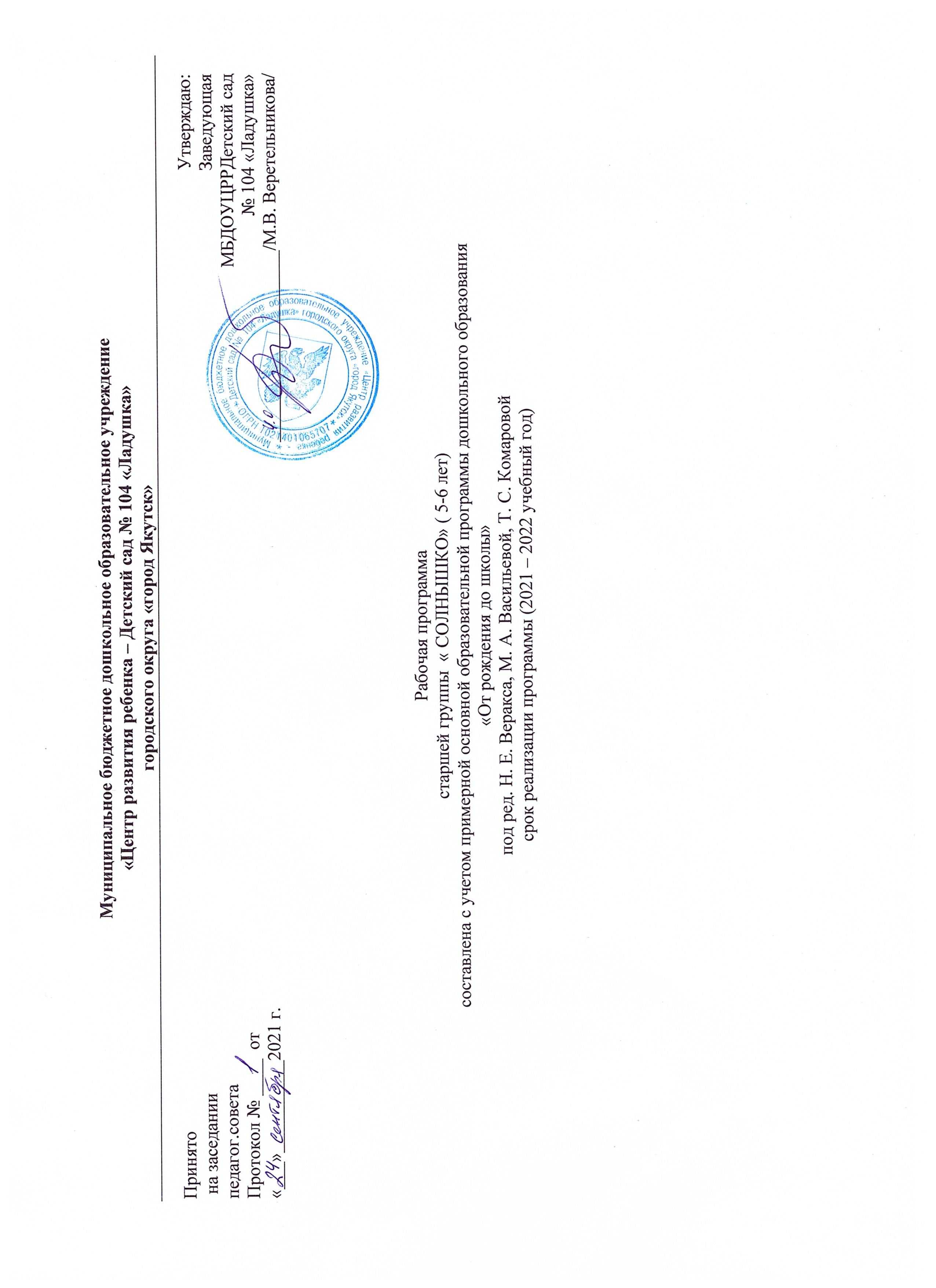 1. Целевой раздел:1.1Пояснительная записка:-цели и задачи реализации Программы;-принципы и подходы к формированию Программы.- Отличительные особенности Программы- возрастные и индивидуальные особенности детей в  старшей группе1.2Планируемые результаты освоения Программы детьми.2. Содержательный раздел:2.1. Содержание образовательной деятельности по освоению детьмиобразовательных областей:· Направление «Социально-коммуникативное развитие».· Направление «Познавательное развитие».· Направление «Речевое развитие».· Направление «Художественно-эстетическое развитие».· Направление «Физическое развитие».2.2.  Формы, способы,  методы и средства реализации Программы2.3.Перечень традиционных событий, праздников, мероприятий, проводимых в старшей  группе2.4. Особенности взаимодействия педагогического коллектива с семьями2.5. Парциальные программы.2.6. Содержание коррекционной работы с детьми аллергиками..3. Организационный раздел:3.1. Методическое обеспечение Программы, средства обучения и воспитания (Перечень методических пособий, обеспечивающих реализацию образовательной деятельности)3.2. Режим дня.двигательный режим.3.3. Циклограмма  деятельности.3.4. Сетка НОД.3.5.  Комплексно - тематическое планирование непосредственной образовательной деятельности3.6.Особенности организации развивающей предметно-пространственнойсредыПояснительная записка .Рабочая программа старшей группы (далее Программа) спроектирована с учетом основной образовательной программы ДОУ № 104 « Ладушка» г. Якутска ,ФГОС дошкольного образования, образовательных потребностей детей 5-6 лет и запросов родителей. Она определяет цель, задачи, планируемые результаты, содержание и  организацию образовательного процесса в старшей группе ДОУ.В ней учтены концептуальные положения реализуемой в ДОУ примерной основной образовательной программы дошкольного образования «От рождения до школы» (Н.Е. Веракса, Т.С. Комарова, М.А. Васильева).Нормативно-правовую основу для разработки Программы составили:- основная образовательная программа дошкольного образовательного учреждения- Федеральный закон "Об образовании в Российской Федерации" от 29.12.2012 N 273-ФЗ- Приказ МОиН РФ «Об утверждении федерального государственного образовательного стандарта дошкольного образования» от 17 октября 2013 г. №1155- Приказ Министерства образования и науки Российской Федерации от 30 августа 2013 г. № 1014 «Об утверждении порядка организации и осуществления образовательной деятельности по основным общеобразовательным программам - образовательным программам дошкольного образования»- Постановление Главного государственного санитарного врача РФ от 15 мая 2013 г. N 26"Об утверждении СанПиН 2.4.1.3049-13 "Санитарно-эпидемиологические требования к устройству, содержанию и организации режима работы дошкольных образовательных организаций".Цели и задачи реализации Программы.Цель:  определение содержания и организации воспитательно-образовательного процесса с детьми 5 – 6 лет, направленного на формирование основ базовой культуры личности, развития  психического и физического здоровья в соответствии с возрастными и индивидуальными особенностями.Приобщение  детей  к  истокам  культуры  народа саха, соприкосновение  с  народным  искусством,   традициями,   историей  родного  края,   участие  в народных  праздниках ,   содействие формированию  региональной  и этнокультурной  идентичности ребенка.Задачи :-	забота о здоровье, эмоциональном благополучии и своевременном всестороннем развитии каждого ребенка; - создание условий, гарантирующих охрану и укрепление физического, психического и социального здоровья детей страдающимиаллергическими заболеваниями-	обеспечение  в группе определенного уклада, который будет способствовать  воспитанию человечности и самоопределению ребенка и создаст условия  для действий по отклику детского сердца, что позволит растить его общительным, добрым, любознательным.-	 максимальное использование разнообразных видов детской деятельности, их интеграция в целях повышения эффективности воспитательно-образовательного процесса в старшей группе ДОУ; творческая организация воспитательно-образовательного процесса; -	 вариативность использования образовательного материала, позволяющая развивать творчество детей 5-6 лет  в соответствии с интересами и наклонностями каждого ребенка;  уважительное отношение к результатам детского творчества; - приобщение  детей  к  истокам  культуры  народа саха, соприкосновение  с  народным  искусством,   традициями,   историей  родного  края,   участие  в народных  праздниках ,   содействие формированию  региональной  и этнокультурной  идентичности ребенка.Принципы и подходы в организации образовательного процесса старшей группы « Солнышко»В Программе на первый план выдвигается развивающая функция образования, обеспечивающая становление личности ребенка и ориентирующая педагога на его индивидуальные особенности. Программа направлена на всестороннее развитие детей 5-6 лет, формирование их духовных и общечеловеческих ценностей, а также способностей и интегративных качеств. В Программе отсутствуют жесткая регламентация знаний детей и предметный центризм в обучении. Программа построена с учетом следующих принципов:• развивающего образования, целью которого является развитие ребенка 5-6 лет; • сочетает принципы научной обоснованности и практической применимости; • соответствует критериям полноты, необходимости и достаточности (позволяя решать поставленные цели и задачи при использовании разумного «минимума» материала); • обеспечивает единство воспитательных, развивающих и обучающих целей и задач процесса образования детей старшего дошкольного возраста, в ходе реализации которых формируются такие качества, которые являются ключевыми в развитии дошкольников; • принципа интеграции образовательных областей в соответствии с возрастными возможностями и особенностями детей 5-6 лет, спецификой и возможностями образовательных областей; • основывается на комплексно-тематическом принципе построения образовательного процесса; • предусматривает решение программных образовательных задач в совместной деятельности взрослого и детей и самостоятельной деятельности старших дошкольников не только в рамках непосредственно образовательной деятельности, но и при проведении режимных моментов; • предполагает построение образовательного процесса в старшей группе на адекватных возрасту формах работы с детьми; • допускает варьирование образовательного процесса в старшей группе в зависимости от региональных особенностей; • строится с учетом соблюдения преемственности между детским садом и начальной школой, сотрудничество с семьей. Отличительные особенности Программы:Направленность на развитие личности ребенка Приоритет Программы — воспитание свободного, уверенного в себе человека, с активной жизненной позицией, стремящегося творчески подходить к решению различных жизненных ситуаций, имеющего свое мнение и умеющего отстаивать его. Патриотическая направленностьВ Программе большое внимание уделяется воспитанию в детях 5-6 лет патриотических чувств, любви к Родине, гордости за ее достижения, уверенности в том, что Россия — великая многонациональная страна с героическим прошлым и счастливым будущим. Направленность на нравственное воспитание, поддержку традиционных ценностейВоспитание уважения к традиционным ценностям, таким как любовь к родителям, уважение к старшим, заботливое отношение к малышам, пожилым людям; формирование традиционных гендерных представлений; воспитание у детей 5-6 лет стремления в своих поступках следовать положительному примеру. Нацеленность на дальнейшее образованиеПрограмма нацелена на развитие в детях старшего дошкольного возраста познавательного интереса, стремления к получению знаний, положительной мотивации к дальнейшему обучению в течение всей последующей жизни (в школе, институте и др.); понимание того, что всем людям необходимо получать образование. Формирование отношения к образованию как к одной из ведущих жизненных ценностей. Направленность на сохранение и укрепление здоровья детейОдной из главных задач, которую ставит Программа является забота о сохранении и укреплении здоровья детей 5-6 лет, формирование у них элементарных представлений о здоровом образе жизни, воспитание полезных привычек, в том числе привычки к здоровому питанию, потребности в двигательной активности. Направленность на учет индивидуальных особенностей ребенкаПрограмма направлена на обеспечение эмоционального благополучия каждого ребенка, что достигается за счет учета индивидуальных особенностей детей,  как в вопросах организации жизнедеятельности (приближение режима дня к индивидуальным особенностям ребенка и пр.), так и в формах и способах взаимодействия с ребенком (проявление уважения к его индивидуальности, чуткости к его эмоциональным состояниям, поддержка его чувства собственного достоинства и т. д.). Взаимодействие с семьями воспитанниковПрограмма подчеркивает ценность семьи как уникального института воспитания и необходимость развития ответственных и плодотворных отношенийВозрастные и индивидуальные особенностей развития  детей старшей группы (5-6 лет).Индивидуальные особенности детей старшей группы:Общие сведения о группе: в группе 35 ребенка в возрасте от 5 до 6 лет , 23 из них мальчики, 12 – девочек.В группе есть дети с аллергическими заболеваниями. 5 детей имеют аллергические заболевания,1 ребенок инвалид детства.       Большинство детей из благополучных семейиз многодетной семьи действует мера социальной поддержки,они посещают детский сад на льготных условиях.Дети посещают детский сад третий год. В целом, детский коллектив дружный, эмоционально отзывчивый. Поведение дошкольников всё чаще выстраивается с учётом интересов и потребностей своих сверстников и наставников. Дети много общаются со взрослыми, которые для них являются авторитетом. Следует отметить, что некоторые дети, в силу особенностей своего характера (застенчивости, скромности) испытывают затруднения в общении с педагогами. Психолого-возрастные особенности детей старшей группы:Дети шестого года жизни уже могут распределять роли до начала игры и строят своё поведение, придерживаясь роли. Игровое взаимодействие сопровождается речью, соответствующей и по содержанию, и интонационно взятой роли. Речь, сопровождающая реальные отношения детей, отличается от ролевой речи. Дети начинают осваивать социальные отношения и понимать подчинённость позиций в различных видах деятельности взрослых, одни роли становятся для них более привлекательными, чем другие. Действия детей в играх становятся разнообразными.Развивается изобразительная деятельность детей. Это возраст наиболее активного рисования. Изображение человека становится более детализированным и пропорциональным. По рисунку можно судить о половой принадлежности и эмоциональном состоянии изображенного человека. Конструирование характеризуется умением анализировать условия, в которых протекает эта деятельность. Дети используют и называют различные детали деревянного конструктора. Могут заменить детали постройки в зависимости от имеющегося материала. Овладевают обобщённым способом обследования образца. Конструктивная деятельность может осуществляться на основе схемы, по замыслу и по условиям. Появляется конструирование в ходе совместной деятельности.Продолжает совершенствоваться восприятие цвета, формы и величины, строения предметов; представления детей систематизируются.Продолжает развиваться образное мышление.Развитие воображения позволяет детям сочинять достаточно оригинальные и последовательно разворачивающиеся истории.Продолжают развиваться устойчивость, распределение, переключаемость внимания. Наблюдается переход от непроизвольного к произвольному вниманию.Продолжает совершенствоваться речь, в том числе ее звуковая сторона. Развивается фонематический слух, интонационная выразительность речи при чтении стихов, в сюжетно-ролевой игре и в повседневной жизни. Совершенствуется грамматический строй речи. Дети используют практически все части речи, активно занимаются словотворчеством. Богаче становится лексика. Развивается связная речь.Планируемые результаты освоения Программы детьми.Планируемые результаты освоения Программы представлены в виде целевых ориентиров дошкольного образования, которые отражают социально-нормативные возрастные характеристики возможных достижений ребёнка на этапе завершения уровня дошкольного образования. К целевым ориентирам для детей старше  группы следует отнести социально-нормативные возрастные характеристики возможных достижений ребёнка дошкольного образования, указанные в ФГОС ДО: - ребёнок овладевает основными культурными способами деятельности, проявляет инициативу и самостоятельность в разных видах деятельности - игре, общении, познавательно-исследовательской деятельности, конструировании и др.; способен выбирать себе род занятий, участников по совместной деятельности;- ребёнок обладает установкой положительного отношения к миру, к разным видам труда, другим людям и самому себе, обладает чувством собственного достоинства; активно взаимодействует со сверстниками и взрослыми, участвует в совместных играх. Способен договариваться, учитывать интересы и чувства других, сопереживать неудачам и радоваться успехам других, адекватно проявляет свои чувства, в том числе чувство веры в себя, старается разрешать конфликты;- ребёнок обладает развитым воображением; ребёнок владеет разными формами и видами игры, различает условную и реальную ситуации, умеет подчиняться разным правилам и социальным нормам;- ребёнок достаточно хорошо владеет устной речью, может выражать свои мысли и желания, может использовать речь для выражения своих мыслей, чувств и желаний, построения речевого высказывания в ситуации общения, может выделять звуки в словах, у ребёнка складываются предпосылки грамотности;- у ребёнка развита крупная и мелкая моторика; он подвижен, вынослив, владеет основными движениями, может контролировать свои движения и управлять ими;- ребёнок способен к волевым усилиям, может следовать социальным нормам поведения и правилам в разных видах деятельности, во взаимоотношениях со взрослыми и сверстниками, может соблюдать правила безопасного поведения и личной гигиены;- ребёнок проявляет любознательность, задаёт вопросы взрослым и сверстникам, интересуется причинно-следственными связями, пытается самостоятельно придумывать объяснения явлениям природы и поступкам людей; склонен наблюдать, экспериментировать. Обладает начальными знаниями о себе, о природном и социальном мире, в котором он живёт; знаком с произведениями детской литературы, обладает элементарными представлениями из области живой природы, естествознания, математики, истории и т.п.; ребёнок способен к принятию собственных решений, опираясь на свои знания и умения в различных видах деятельности.Сформированы представления  том, что все люди разные, и необходимо ко всем относиться терпимо и доброжелательно.- Ребёнок осознанно относится к своим поступкам и к общепринятым нормам поведения, способен охарактеризовать человека с позиции норм морали;- характеризует понятия «насилие» и «жестокость»;- знает элементарные правила безопасности (в быту, на улице, в экстренных ситуациях).- имеет элементарные представления о дыхательной, пищеварительной и выделительной системе человека, о правильном питании.- осознанно относится к своему здоровью.Целевые ориентиры используются педагогами:а) построения образовательной политики на соответствующих уровнях с учётом целей дошкольного образования, общих для всего образовательного пространства Российской Федерации;б) решения задач:- формирования Программы;- анализа профессиональной деятельности;- взаимодействия с семьями;в) изучения характеристик образования детей 5-6 лет;г) информирования родителей и общественности относительно целей дошкольного образования, общих для всего образовательного пространства Российской Федерации. 2. Содержательный раздел:2.1. Содержание образовательной деятельности по освоению детьми образовательных областей:· Направление «Социально-коммуникативное развитие».Социально-коммуникативное развитие направлено на усвоение норм и ценностей, принятых в обществе, включая моральные и нравственные ценности; развитие общения и взаимодействия ребенка со взрослыми и сверстниками; становление самостоятельности, целенаправленности и саморегуляции собственных действий; развитие социального и эмоционального интеллекта, эмоциональной отзывчивости, сопереживания, формирование готовности к совместной деятельности со сверстниками, формирование уважительного отношения и чувства принадлежности к своей семье и к сообществу детей и взрослых в Организации; формирование позитивных установок к различным видам труда и творчества; формирование основ безопасного поведения в быту, социуме, природеСоциализация, развитие общения, нравственное воспитаниеВоспитывать дружеские взаимоотношения между детьми; привычку сообща играть, трудиться, заниматься; стремление радовать старших хорошими поступками; умение самостоятельно находить общие интересные занятия. Воспитывать уважительное отношение к окружающим. Учить заботиться о младших, помогать им, защищать тех, кто слабее. Формировать такие качества, как сочувствие, отзывчивость. Воспитывать скромность, умение проявлять заботу об окружающих, с благодарностью относиться к помощи и знакам внимания. Формировать умение оценивать свои поступки и поступки сверстников. Развивать стремление детей выражать свое отношение к окружающему, самостоятельно находить для этого различные речевые средства. Расширять представления о правилах поведения в общественных местах; об обязанностях в группе детского сада, дома. Обогащать словарь детей вежливыми словами (здравствуйте, до свидания, пожалуйста, извините, спасибо и т. д.). Побуждать к использованию в речи фольклора (пословицы, поговорки, потешки и др.). Показать значение родного языка в формировании основ нравственности. Ребенок в семье и сообществеОбраз Я. Расширять представления ребенка об изменении позиции в связи с взрослением (ответственность за младших, уважение и помощь старшим, в том числе пожилым людям и т. д.). Через символические и образные средства углублять представления ребенка о себе в прошлом, настоящем и будущем. Расширять традиционные гендерные представления. Воспитывать уважительное отношение к сверстникам своего и противоположного пола. Семья. Углублять представления ребенка о семье и ее истории. Учить создавать простейшее генеалогическое древо с опорой на историю семьи. Углублять представления о том, где работают родители, как важен для общества их труд. Поощрять посильное участие детей в подготовке различных семейных праздников. Приучать к выполнению постоянных обязанностей по дому. Детский сад.Продолжать формировать интерес к ближайшей окружающей среде: к детскому саду, дому, где живут дети, участку детского сада и др. Обращать внимание на своеобразие оформления разных помещений. Развивать умение замечать изменения в оформлении помещений, учить объяснять причины таких изменений; высказывать свое мнение по поводу замеченных перемен, вносить свои предложения о возможных вариантах оформления. Подводить детей к оценке окружающей среды. Вызывать стремление поддерживать чистоту и порядок в группе, украшать ее произведениями искусства, рисунками. Привлекать к оформлению групповой комнаты, зала к праздникам. Побуждать использовать созданные детьми изделия, рисунки, аппликации (птички, бабочки, снежинки, веточки с листьями и т. п.). Расширять представления ребенка о себе как о члене коллектива, формировать активную жизненную позицию через участие в совместной проектной деятельности, взаимодействие с детьми других возрастных групп, посильное участие в жизни дошкольного учреждения. Приобщать к мероприятиям, которые проводятся в детском саду, в том числе и совместно с родителями (спектакли, спортивные праздники и развлечения, подготовка выставок детских работ). Самообслуживание, самостоятельность, трудовое воспитание Культурно-гигиенические навыки.	Формировать у детей привычку следить за чистотой тела, опрятностью одежды, прически; самостоятельно чистить зубы, умываться, по мере необходимости мыть руки.следить за чистотой ногтей; при кашле и чихании закрывать рот и нос платком. Закреплять умение замечать и самостоятельно устранять непорядок в своем внешнем виде. Совершенствовать культуру еды: умение правильно пользоваться столовыми приборами (вилкой, ножом); есть аккуратно, бесшумно, сохраняя правильную осанку за столом; обращаться с просьбой, благодарить. Самообслуживание.	Закреплять умение быстро, аккуратно одеваться и раздеваться, соблюдать порядок в своем шкафу (раскладывать одежду в определенные места), опрятно заправлять постель. Воспитывать умение самостоятельно и своевременно готовить материалы и пособия к занятию, учить самостоятельно раскладывать подготовленные воспитателем материалы для занятий, убирать их, мыть кисточки, розетки для красок, палитру, протирать столы. Общественно-полезный труд.	Воспитывать у детей положительное отношение к труду, желание выполнять посильные трудовые поручения. Разъяснять детям значимость их труда. Воспитывать желание участвовать в совместной трудовой деятельности. Формировать необходимые умения и навыки в разных видах труда. Воспитывать самостоятельность и ответственность, умение доводить начатое дело до конца. Развивать творчество и инициативу при выполнении различных видов труда. Знакомить детей с наиболее экономными приемами работы. Воспитывать культуру трудовой деятельности, бережное отношение к материалам и инструментам. Учить оценивать результат своей работы (с помощью взрослого). Воспитывать дружеские взаимоотношения между детьми; привычку играть, трудиться, заниматься сообща. Развивать желание помогать друг другу. Формировать у детей предпосылки (элементы) учебной деятельности. Продолжать развивать внимание, умение понимать поставленную задачу (что нужно делать), способы ее достижения (как делать); воспитывать усидчивость; учить проявлять настойчивость, целеустремленность в достижении конечного результата. Продолжать учить детей помогать взрослым поддерживать порядок в группе: протирать игрушки, строительный материал и т. п. Формировать умение наводить порядок на участке детского сада (подметать и очищать дорожки от мусора, зимой — от снега, поливать песок в песочнице и пр.). Приучать добросовестно выполнять обязанности дежурных по столовой: сервировать стол, приводить его в порядок после еды. Труд в природе. Поощрять желание выполнять различные поручения, связанные с уходом за животными и растениями в уголке природы; обязанности дежурного в уголке природы (поливать комнатные растения, рыхлить почву и т. д.). Привлекать детей к помощи взрослым и посильному труду в природе: осенью — к уборке овощей на огороде, сбору семян, пересаживанию цветущих растений из грунта в уголок природы; зимой — к сгребанию снега к стволам деревьев и кустарникам, выращиванию зеленого корма для птиц и животных (обитателей уголка природы), посадке корнеплодов, к созданию фигур и построек из снега; весной — к посеву семян овощей, цветов, высадке рассады; летом — к рыхлению почвы, поливке грядок и клумб. Уважение к труду взрослых. Расширять представления детей о труде взрослых, результатах труда, его общественной значимости. Формировать бережное отношение к тому, что сделано руками человека. Прививать детям чувство благодарности к людям за их труд. Формирование основ безопасностиБезопасное поведение в природе.  Формировать основы экологической культуры и безопасного поведения в природе. Формировать понятия о том, что в природе все взаимосвязано, что человек не должен нарушать эту взаимосвязь, чтобы не навредить животному и растительному миру. Знакомить с явлениями неживой природы (гроза, гром, молния, радуга), с правилами поведения при грозе. Знакомить детей с правилами оказания первой помощи при ушибах и укусах насекомых. Безопасность на дорогах. Уточнять знания детей об элементах дороги (проезжая часть, пешеходный переход, тротуар), о движении транс порта, о работе светофора. Знакомить с названиями ближайших к детскому саду улиц и улиц, на которых живут дети. Знакомить с правилами дорожного движения, правилами передвижения пешеходов и велосипедистов. Продолжать знакомить с дорожными знаками: «Дети», «Остановка трамвая», «Остановка автобуса», «Пешеходный переход», «Пункт первой медицинской помощи», «Пункт питания», «Место стоянки», «Въезд запрещен», «Дорожные работы», «Велосипедная дорожка». Безопасность собственной жизнедеятельности. Закреплять основы безопасности жизнедеятельности человека. Продолжать знакомить с правилами безопасного поведения во время игр в разное время года (купание в водоемах, катание на велосипеде, на санках, коньках, лыжах и др.). Расширять знания об источниках опасности в быту (электроприборы, газовая плита, утюг и др.). Закреплять навыки безопасного пользования бытовыми предметами. Уточнять знания детей о работе пожарных, о причинах пожаров, об элементарных правилах поведения во время пожара. Знакомить с работой службы спасения — МЧС. Закреплять знания о том, что в случае необходимости взрослые звонят по телефонам «01», «02», «03». Формировать умение обращаться за помощью к взрослым. Учить называть свое имя, фамилию, возраст, домашний адрес, телефон.Направление «Познавательное развитие».Познавательное развитие предполагает развитие интересов детей, любознательности и познавательной мотивации; формирование познавательных действий, становление сознания; развитие воображения и творческой активности; формирование первичных представлений о себе, других людях, объектах окружающего мира, о свойствах и отношениях объектов окружающего мира (форме, цвете, размере, материале, звучании, ритме, темпе, количестве, числе, части и целом, пространстве и времени, движении и покое, причинах и следствиях и др.), о малой родине и Отечестве, представлений о социокультурных ценностях нашего народа, об отечественных традициях и праздниках, о планете Земля какобщемдоме людей,  особенностях ее природы, многообразии стран и народов мира.Количество и счет.Учить создавать множества (группы предметов) из разных по качеству элементов (предметов разного цвета, размера, формы, назначения; звуков, движений); разбивать множества на части и воссоединять их; устанавливать отношения между целым множеством и каждой его частью, понимать, что множество больше части, а часть меньше целого множества; сравнивать разные части множества на основе счета и соотнесения элементов (предметов) один к одному; определять большую (меньшую) часть множества или их равенство. Учить считать до 10; последовательно знакомить с образованием каждого числа в пределах от 5 до 10 (на наглядной основе). Сравнивать рядом стоящие числа в пределах 10 на основе сравнения конкретных множеств; получать равенство из неравенства (неравенство из равенства), добавляя к меньшему количеству один предмет или убирая из большего количества один предмет («7 меньше 8, если к 7 добавить один предмет, будет 8, поровну», «8 больше 7; если из 8 предметов убрать один, то станет по 7, поровну»). Формировать умение понимать отношения рядом стоящих чисел (5 < 6 на 1, 6 > 5 на 1). Отсчитывать предметы из большого количества по образцу и заданному числу (в пределах 10). Совершенствовать умение считать в прямом и обратном порядке (в пределах 10). Считать предметы на ощупь, считать и воспроизводить количество звуков, движений по образцу и заданному числу (в пределах 10). Познакомить с цифрами от 0 до 9. Познакомить с порядковым счетом в пределах 10, учить различать вопросы «Сколько?», «Который?» («Какой?») и правильно отвечать на них. Продолжать формировать представление о равенстве: определять равное количество в группах, состоящих из разных предметов; правильно обобщать числовые значения на основе счета и сравнения групп (здесь 5 петушков, 5 матрешек, 5 машин — всех игрушек поровну — по 5). Упражнять детей в понимании того, что число не зависит от величины предметов, расстояния между предметами, формы, их расположения, а также направления счета (справа налево, слева направо, с любого предмета). Познакомить с количественным составом числа из единиц в пределах 5 на конкретном материале: 5 — это один, еще один, еще один, еще один и еще один. Величина. Учить устанавливать размерные отношения между 5–10 предметами разной длины (высоты, ширины) или толщины: систематизировать предметы, располагая их в возрастающем (убывающем) порядке по величине; отражать в речи порядок расположения предметов и соотношение между ними по размеру: «Розовая лента — самая широкая, фиолетовая — немного уже, красная — еще уже, но она шире желтой, а зеленая уже желтой и всех остальных лент» и т. д. Сравнивать два предмета по величине (длине, ширине, высоте) опосредованно — с помощью третьего (условной меры), равного одному из сравниваемых предметов. Развивать глазомер, умение находить предметы длиннее (короче), выше (ниже), шире (уже), толще (тоньше) образца и равные ему. Формировать понятие о том, что предмет (лист бумаги, лента, круг, квадрат и др.) можно разделить на несколько равных частей (на две, четыре). Учить называть части, полученные от деления, сравнивать целое и части, понимать, что целый предмет больше каждой своей части, а часть меньше целого. Форма. Познакомить детей с овалом на основе сравнения его с кругом и прямоугольником. Дать представление о четырехугольнике: подвести к пониманию того, что квадрат и прямоугольник являются разновидностями четырехугольника. Развивать у детей геометрическую зоркость: умение анализировать и сравнивать предметы по форме, находить в ближайшем окружении предметы одинаковой и разной формы: книги, картина, одеяла, крышки столов — прямоугольные, поднос и блюдо — овальные, тарелки — круглые и т. д. Развивать представления о том, как из одной формы сделать другую. Ориентировка в пространстве. Совершенствовать умение ориентироваться в окружающем пространстве; понимать смысл пространственных отношений (вверху — внизу, впереди (спереди) — сзади (за), слева — справа, между, рядом с, около); двигаться в заданном направлении, меняя его по сигналу, а также в соответствии со знаками — указателями направления движения (вперед, назад, налево, направо и т. п.); определять свое местонахождение среди окружающих людей и предметов: «Я стою между Олей и Таней, за Мишей, позади (сзади) Кати, перед Наташей, около Юры»; обозначать в речи взаимное расположение предметов: «Справа от куклы сидит заяц, а слева от куклы стоит лошадка, сзади — мишка, а впереди — машина». Учить ориентироваться на листе бумаги (справа — слева, вверху — внизу, в середине, в углу). Ориентировка во времени.  Дать детям представление о том, что утро, вечер, день и ночь составляют сутки. Учить на конкретных примерах устанавливать последовательность различных событий: что было раньше (сначала), что позже (потом), определять, какой день сегодня, какой был вчера, какой будет завтра. Развитие познавательно-исследовательской деятельностиПознавательно-исследовательская деятельность. Закреплять умение использовать обобщенные способы обследования объектов с помощью специально разработанной системы сенсорных эталонов, перцептивных действий. Побуждать устанавливать функциональные связи и отношения между системами объектов и явлений, применяя различные средства познавательных действий. Способствовать самостоятельному использованию действий экспериментального характера для выявления скрытых свойств. Закреплять умение получать информацию о новом объекте в процессе его исследования. Развивать умение детей действовать в соответствии с предлагаемым алгоритмом. Формировать умение определять алгоритм собственной деятельности; с помощью взрослого составлять модели и использовать их в познавательно-исследовательской деятельности. Сенсорное развитие.Развивать восприятие, умение выделять разнообразные свойства и отношения предметов (цвет, форма, величина, расположение в пространстве и т. п.), включая органы чувств: зрение, слух, осязание, обоняние, вкус.Продолжать знакомить с цветами спектра: красный, оранжевый, желтый, зеленый, голубой, синий, фиолетовый (хроматические) и белый, серый и черный (ахроматические). Учить различать цвета по светлоте и насыщенности, правильно называть их. Показать детям особенности расположения цветовых тонов в спектре. Продолжать знакомить с различными геометрическими фигурами, учить использовать в качестве эталонов плоскостные и объемные формы. Формировать умение обследовать предметы разной формы; при обследовании включать движения рук по предмету. Расширять представления о фактуре предметов (гладкий, пушистый, шероховатый и т. п.). Совершенствовать глазомер. Развивать познавательно-исследовательский интерес, показывая занимательные опыты, фокусы, привлекая к простейшим экспериментам. Проектная деятельность.Создавать условия для реализации детьми проектов трех типов: исследовательских, творческих и нормативных. Развивать проектную деятельность исследовательского типа. Организовывать презентации проектов. Формировать у детей представления об авторстве проекта. Создавать условия для реализации проектной деятельности творческого типа. (Творческие проекты в этом возрасте носят индивидуальный характер.) Способствовать развитию проектной деятельности нормативного типа. (Нормативная проектная деятельность — это проектная деятельность, направленная на выработку детьми норм и правил поведения в детском коллективе.)Дидактические игры. Организовывать дидактические игры, объединяя детей в подгруппы по 2–4 человека; учить выполнять правила игры. Развивать в играх память, внимание, воображение, мышление, речь, сенсорные способности детей. Учить сравнивать предметы, подмечать незначительные различия в их признаках (цвет, форма, величина, материал), объединять предметы по общим признакам, составлять из части целое (складные кубики, мозаика, пазлы), определять изменения в расположении предметов (впереди, сзади, направо, налево, под, над, посередине, сбоку). Формировать желание действовать с разнообразными дидактическими играми и игрушками (народными, электронными, компьютерными и др.). Побуждать детей к самостоятельности в игре, вызывая у них эмоционально-положительный отклик на игровое действие. Учить подчиняться правилам в групповых играх. Воспитывать творческую самостоятельность. Формировать такие качества, как дружелюбие, дисциплинированность. Воспитывать культуру честного соперничества в играх-соревнованиях. Направление «Речевое развитие».Речевое развитие включает владение речью как средством общения и культуры; обогащение активного словаря; развитие связной, грамматически правильной диалогической и монологической речи; развитие речевого творчества; развитие звуковой и интонационной культуры речи, фонематического слуха; знакомство с книжной культурой, детской литературой, понимание на слух текстов различных жанров детской литературы; формирование звуковой аналитико-синтетической активности как предпосылки обучения грамоте. Развивающая речевая среда. Продолжать развивать речь как средство общения. Расширять представления детей о многообразии окружающего мира. Предлагать для рассматривания изделия народных промыслов, мини-коллекции (открытки, марки, монеты, наборы игрушек, выполненных из определенного материала), иллюстрированные книги (в том числе знакомые сказки с рисунками разных художников), открытки, фотографии с достопримечательностями родного края, Москвы, репродукции картин (в том числе из жизни дореволюционной России).Поощрять попытки ребенка делиться с педагогом и другими детьми разнообразными впечатлениями, уточнять источник полученной информации (телепередача, рассказ близкого человека, посещение выставки, детского спектакля и т. д.). В повседневной жизни, в играх подсказывать детям формы выражения вежливости (попросить прощения, извиниться, поблагодарить, сделать комплимент). Учить детей решать спорные вопросы и улаживать конфликты с помощью речи: убеждать, доказывать, объяснять. Формирование словаря.  Обогащать речь детей существительными, обозначающими предметы бытового окружения; прилагательными, характеризующими свойства и качества предметов; наречиями, обозначающими взаимоотношения людей, их отношение к труду. Упражнять в подборе существительных к прилагательному (белый — снег, сахар, мел), слов со сходным значением (шалун — озорник — проказник), с противоположным значением (слабый — сильный, пасмурно — солнечно).Помогать детям употреблять в речи слова в точном соответствии со смыслом. Звуковая культура речи. Закреплять правильное, отчетливое произнесение звуков. Учить различать на слух и отчетливо произносить сходные по артикуляции и звучанию согласные звуки: с — з, с — ц, ш — ж, ч — ц, с — ш, ж — з, л — р. Продолжать развивать фонематический слух. Учить определять место звука в слове (начало, середина, конец). Отрабатывать интонационную выразительность речи. Грамматический строй речи. Совершенствовать умение согласовывать слова в предложениях: существительные с числительными (пять груш, трое ребят) и прилагательные с существительными (лягушка — зеленое брюшко). Помогать детям замечать неправильную постановку ударения в слове, ошибку в чередовании согласных, предоставлять возможность самостоятельно ее исправить. Знакомить с разными способами образования слов (сахарница, хлебница; масленка, солонка; воспитатель, учитель, строитель).Упражнять в образовании однокоренных слов (медведь — медведица — медвежонок — медвежья), в том числе глаголов с приставками (забежал — выбежал — перебежал). Помогать детям правильно употреблять существительные множественного числа в именительном и винительном падежах; глаголы в повелительном наклонении; прилагательные и наречия в сравнительной степени; несклоняемые существительные. Учить составлять по образцу простые и сложные предложения. Совершенствовать умение пользоваться прямой и косвенной речью. Связная речь. Развивать умение поддерживать беседу. Совершенствовать диалогическую форму речи. Поощрять попытки высказывать свою точку зрения, согласие или несогласие с ответом товарища. Развивать монологическую форму речи. Учить связно, последовательно и выразительно пересказывать небольшие сказки, рассказы. Учить (по плану и образцу) рассказывать о предмете, содержании сюжетной картины, составлять рассказ по картинкам с последовательно развивающимся действием. Развивать умение составлять рассказы о событиях из личного опыта, придумывать свои концовки к сказкам. Формировать умение составлять небольшие рассказы творческого характера на тему, предложенную воспитателем.Направление «Художественно-эстетическое развитие».Художественно-эстетическое развитие предполагает развитие предпосылок ценностно-смыслового восприятия и понимания произведений искусства (словесного, музыкального, изобразительного), мира природы; становление эстетического отношения к окружающему миру; формирование элементарных представлений о видах искусства; восприятие музыки, художественной литературы, фольклора; стимулирование сопереживания персонажам художественных произведений; реализацию самостоятельной творческой деятельности детей (изобразительной, конструктивно-модельной, музыкальной и др.). Задачи в старшей группе:- Продолжать формировать интерес к музыке, живописи, литературе, народному искусству. Развивать эстетические чувства, эмоции, эстетический вкус, эстетическое восприятие произведений искусства, формировать умение выделять их выразительные средства. - Учить соотносить художественный образ и средства выразительности, характеризующие его в разных видах искусства, подбирать материал и пособия для самостоятельной художественной деятельности. - Формировать умение выделять, называть, группировать произведения по видам искусства (литература, музыка, изобразительное искусство, архитектура, театр). - Продолжать знакомить с жанрами изобразительного и музыкального искусства. Формировать умение выделять и использовать в своей изобразительной, музыкальной, театрализованной деятельности средства выразительности разных видов искусства, называть материалы для разных видов художественной деятельности. - Познакомить с произведениями живописи (И. Шишкин, И. Левитан, В. Серов, И. Грабарь, П. Кончаловский и др.) и изображением родной природы в картинах художников.-  Расширять представления о графике (ее выразительных средствах). - Знакомить с творчеством художников-иллюстраторов детских книг (Ю. Васнецов, Е. Рачев, Е. Чарушин, И. Билибин и др.). Продолжать знакомить с архитектурой. - Закреплять знания о том, что существуют различные по назначению здания: жилые дома, магазины, театры, кинотеатры и др. Обращать внимание детей на сходства и различия архитектурных сооружений одинакового назначения: форма, пропорции (высота, длина, украшения — декор и т. д.). Подводить дошкольников к пониманию зависимости конструкции здания от его назначения: жилой дом, театр, храм и т. д. Развивать наблюдательность, учить внимательно рассматривать здания, замечать их характерные особенности, разнообразие пропорций, конструкций, украшающих деталей. - При чтении литературных произведений, сказок обращать внимание детей на описание сказочных домиков (теремок, рукавичка, избушка на курьих ножках), дворцов. Познакомить с понятиями «народное искусство», «виды и жанры народного искусства».-  Расширять представления детей о народном искусстве, фольклоре, музыке и художественных промыслах. - Формировать у детей бережное отношение к произведениям искусства. Предметное рисование. Продолжать совершенствовать умение передавать в рисунке образы предметов, объектов, персонажей сказок, литературных произведений. Обращать внимание детей на отличия предметов по форме, величине, пропорциям частей; побуждать их передавать эти отличия в рисунках. Учить передавать положение предметов в пространстве на листе бумаги, обращать внимание детей на то, что предметы могут по-разному располагаться на плоскости (стоять, лежать, менять положение: живые существа могут двигаться, менять позы, дерево в ветреный день — наклоняться и т. д.). Учить передавать движения фигур. Способствовать овладению композиционными умениями: учить располагать предмет на листе с учетом его пропорций (если предмет вытянут в высоту, располагать его на листе по вертикали; если он вытянут в ширину, например, не очень высокий, но длинный дом, располагать его по горизонтали). Закреплять способы и приемы рисования различными изобразительными материалами (цветные карандаши, гуашь, акварель, цветные мелки, пастель, сангина, угольный карандаш, фломастеры, разнообразные кисти и т. п). Вырабатывать навыки рисования контура предмета простым карандашом с легким нажимом на него, чтобы при последующем закрашивании изображения не оставалось жестких, грубых линий, пачкающих рисунок. Учить рисовать акварелью в соответствии с ее спецификой (прозрачностью и легкостью цвета, плавностью перехода одного цвета в другой). Учить рисовать кистью разными способами: широкие линии — всем ворсом, тонкие — концом кисти; наносить мазки, прикладывая кисть всем ворсом к бумаге, рисовать концом кисти мелкие пятнышки. Закреплять знания об уже известных цветах, знакомить с новыми цветами (фиолетовый) и оттенками (голубой, розовый, темно-зеленый, сиреневый), развивать чувство цвета. Учить смешивать краски для получения новых цветов и оттенков (при рисовании гуашью) и высветлять цвет, добавляя в краску воду (при рисовании акварелью). При рисовании карандашами учить передавать оттенки цвета, регулируя нажим на карандаш. В карандашном исполнении дети могут, регулируя нажим, передать до трех оттенков цвета. Сюжетное рисование.  Учить детей создавать сюжетные композиции на темы окружающей жизни и на темы литературных произведений («Кого встретил Колобок», «Два жадных медвежонка», «Где обедал воробей?» и др.). Развивать композиционные умения, учить располагать изображения на полосе внизу листа, по всему листу. Обращать внимание детей на соотношение по величине разных предметов в сюжете (дома большие, деревья высокие и низкие; люди меньше домов, но больше растущих на лугу цветов). Учить располагать на рисунке предметы так, чтобы они загораживали друг друга (растущие перед домом деревья и частично его огораживающие и т. п.). Декоративное рисование.  Продолжать знакомить детей с изделиями народных промыслов, закреплять и углублять знания о дымковской и филимоновской игрушках и их росписи; предлагать создавать изображения по мотивам народной декоративной росписи, знакомить с ее цветовым строем и элементами композиции, добиваться большего разнообразия используемых элементов. Продолжать знакомить с городецкой росписью, ее цветовым решением, спецификой создания декоративных цветов (как правило, не чистых тонов, а оттенков), учить использовать для украшения оживки. Познакомить с росписью Полхов-Майдана. Включать городецкую и полхов-майданскую роспись в творческую работу детей, помогать осваивать специфику этих видов росписи. Знакомить с региональным (местным) декоративным искусством. Учить составлять узоры по мотивам городецкой, полхов-майданской, гжельской росписи: знакомить с характерными элементами (бутоны, цветы, листья, травка, усики, завитки, оживки). Учить создавать узоры на листах в форме народного изделия (поднос, солонка, чашка, розетка и др.). Для развития творчества в декоративной деятельности использовать декоративные ткани. Предоставлять детям бумагу в форме одежды и головных уборов (кокошник, платок, свитер и др.), предметов быта (салфетка, полотенце). Учить ритмично располагать узор. Предлагать расписывать бумажные силуэты и объемные фигуры. Лепка.Продолжать знакомить детей с особенностями лепки из глины, пластилина и пластической массы. Развивать умение лепить с натуры и по представлению знакомые предметы (овощи, фрукты, грибы, посуда, игрушки); передавать их характерные особенности. Продолжать учить лепить посуду из целого куска глины и пластилина ленточным способом. Закреплять умение лепить предметы пластическим, конструктивным и комбинированным способами. Учить сглаживать поверхность формы, делать предметы устойчивыми. Учить передавать в лепке выразительность образа, лепить фигуры человека и животных в движении, объединять небольшие группы предметов в несложные сюжеты (в коллективных композициях): «Курица с цыплятами», «Два жадных медвежонка нашли сыр», «Дети на прогулке» и др. Формировать у детей умения лепить по представлению героев литературных произведений (Медведь и Колобок, Лиса и Зайчик, Машенька и Медведь и т. п.). Развивать творчество, инициативу. Продолжать формировать умение лепить мелкие детали; пользуясь стекой, наносить рисунок чешуек у рыбки, обозначать глаза, шерсть животного, перышки птицы, узор, складки на одежде людей и т. п. Продолжать формировать технические умения и навыки работы с разнообразными материалами для лепки; побуждать использовать дополнительные материалы (косточки, зернышки, бусинки и т. д.). Закреплять навыки аккуратной лепки. Закреплять навык тщательно мыть руки по окончании лепки. Декоративная лепка. Продолжать знакомить детей с особенностями декоративной лепки. Формировать интерес и эстетическое отношение к предметам народного декоративно-прикладного искусства. Учить лепить птиц, животных, людей по типу народных игрушек (дымковской, филимоновской, каргопольской и др.). Формировать умение украшать узорами предметы декоративного искусства. Учить расписывать изделия гуашью, украшать их налепами и углубленным рельефом, использовать стеку. Учить обмакивать пальцы в воду, чтобы сгладить неровности вылепленного изображения, когда это необходимо для передачи образа. Аппликация.  Закреплять умение детей создавать изображения (разрезать бумагу на короткие и длинные полоски; вырезать круги из квадратов, овалы из прямоугольников, преобразовывать одни геометрические фигуры в другие: квадрат — в два–четыре треугольника, прямоугольник — в полоски, квадраты или маленькие прямоугольники), создавать из этих фигур изображения разных предметов или декоративные композиции. Учить вырезать одинаковые фигуры или их детали из бумаги, сложенной гармошкой, а симметричные изображения — из бумаги, сложенной пополам (стакан, ваза, цветок и др.). С целью создания выразительного образа учить приему обрывания. Побуждать создавать предметные и сюжетные композиции, дополнять их деталями, обогащающими изображения. Формировать аккуратное и бережное отношение к материалам. Прикладное творчество. Совершенствовать умение работать с бумагой: сгибать лист вчетверо в разных направлениях; работать по готовой выкройке (шапочка, лодочка, домик, кошелек). Закреплять умение создавать из бумаги объемные фигуры: делить квадратный лист на несколько равных частей, сглаживать сгибы, надрезать по сгибам (домик, корзинка, кубик). Закреплять умение детей делать игрушки, сувениры из природного материала (шишки, ветки, ягоды) и других материалов (катушки, проволока в цветной обмотке, пустые коробки и др.), прочно соединяя части. Формировать умение самостоятельно создавать игрушки для сюжетно-ролевых игр (флажки, сумочки, шапочки, салфетки и др.); сувениры для родителей, сотрудников детского сада, елочные украшения. Привлекать детей к изготовлению пособий для занятий и самостоятельной деятельности (коробки, счетный материал), ремонту книг, настольно-печатных игр. Закреплять умение детей экономно и рационально расходовать материалы. Конструктивно-модельная деятельностьПродолжать развивать умение детей устанавливать связь между создаваемыми постройками и тем, что они видят в окружающей жизни; создавать разнообразные постройки и конструкции (дома, спортивное и игровое оборудование и т. п.). Учить выделять основные части и характерные детали конструкций. Поощрять самостоятельность, творчество, инициативу, дружелюбие. Помогать анализировать сделанные воспитателем поделки и постройки; на основе анализа находить конструктивные решения и планировать создание собственной постройки. Знакомить с новыми деталями: разнообразными по форме и величине пластинами, брусками, цилиндрами, конусами и др. Учить заменять одни детали другими. Формировать умение создавать различные по величине и конструкции постройки одного и того же объекта. Учить строить по рисунку, самостоятельно подбирать необходимый строительный материал. Продолжать развивать умение работать коллективно, объединять свои поделки в соответствии с общим замыслом, договариваться, кто какую часть работы будет выполнять. Музыкальная деятельностьПродолжать развивать интерес и любовь к музыке, музыкальную отзывчивость на нее. Формировать музыкальную культуру на основе знакомства с классической, народной и современной музыкой. Продолжать развивать музыкальные способности детей: звуковысотный, ритмический, тембровый, динамический слух. Способствовать дальнейшему развитию навыков пения, движений под музыку, игры и импровизации мелодий на детских музыкальных инструментах; творческой активности детей. Слушание.  Учить различать жанры музыкальных произведений (марш, танец, песня). Совершенствовать музыкальную память через узнавание мелодий по отдельным фрагментам произведения (вступление, заключение, музыкальная фраза). Совершенствовать навык различения звуков по высоте в пределах квинты, звучания музыкальных инструментов  (клавишно-ударные и струнные: фортепиано, скрипка, виолончель, балалайка). Пение. Формировать певческие навыки, умение петь легким звуком в диапазоне от «ре» первой октавы до «до» второй октавы, брать дыхание перед началом песни, между музыкальными фразами, произносить отчетливо слова, своевременно начинать и заканчивать песню, эмоционально передавать характер мелодии, петь умеренно, громко и тихо. Способствовать развитию навыков сольного пения, с музыкальным сопровождением и без него. Содействовать проявлению самостоятельности и творческому исполнению песен разного характера. Развивать песенный музыкальный вкус. Песенное творчество.  Учить импровизировать мелодию на заданный текст. Учить детей сочинять мелодии различного характера: ласковую колыбельную, задорный или бодрый марш, плавный вальс, веселую плясовую. Музыкально-ритмические движения.  Развивать чувство ритма, умение передавать через движения характер музыки, ее эмоционально-образное содержание. Учить свободно ориентироваться в пространстве, выполнять простейшие перестроения, самостоятельно переходить от умеренного к быстрому или медленному темпу, менять движения в соответствии с музыкальными фразами. Способствовать формированию навыков исполнения танцевальных движений (поочередное выбрасывание ног вперед в прыжке; приставной шаг с приседанием, с продвижением вперед, кружение; приседание с выставлением ноги вперед). Познакомить с русским хороводом, пляской, а также с танцами других народов. Продолжать развивать навыки инсценирования песен; учить изображать сказочных животных и птиц (лошадка, коза, лиса, медведь, заяц, журавль, ворон и т. д.) в разных игровых ситуациях. Музыкально-игровое и танцевальное творчество.  Развивать танцевальное творчество; учить придумывать движения к пляскам, танцам, составлять композицию танца, проявляя самостоятельность в творчестве. Учить самостоятельно придумывать движения, отражающие содержание песни. Побуждать к инсценированию содержания песен, хороводов. Игра на детских музыкальных инструментах. Учить детей исполнять простейшие мелодии на детских музыкальных инструментах; знакомые песенки индивидуально и небольшими группами, соблюдая при этом общую динамику и темп. Развивать творчество детей, побуждать их к активным самостоятельным действиям.Направление «Физическое развитие».Физическое развитие включает приобретение опыта в следующих видах деятельности детей: двигательной, в том числе связанной с выполнением упражнений, направленных на развитие таких физических качеств, как координация и гибкость; способствующих правильному формированию опорно-двигательной системы организма, развитию равновесия, координации движения, крупной и мелкой моторики обеих рук, а также с правильным, не наносящим ущерба организму, выполнением основных движений (ходьба, бег, мягкие прыжки, повороты в обе стороны), формирование начальных представлений о некоторых видах спорта, овладение подвижными играми с правилами; становление целенаправленности и саморегуляции в двигательной сфере; становление ценностей здорового образа жизни, овладение его элементарными нормами и правилами (в питании, двигательном режиме, закаливании, при формировании полезных привычек и др.). Задачи в старшей группе:- Продолжать формировать правильную осанку; умение осознанно выполнять движения. - Совершенствовать двигательные умения и навыки детей. - Развивать быстроту, силу, выносливость, гибкость. - Закреплять умение легко ходить и бегать, энергично отталкиваясь от опоры. - Учить бегать наперегонки, с преодолением препятствий. - Учить лазать по гимнастической стенке, меняя темп. - Учить прыгать в длину, в высоту с разбега, правильно разбегаться, отталкиваться и приземляться в зависимости от вида прыжка, прыгать на мягкое покрытие через длинную скакалку, сохранять равновесие при приземлении. - Учить сочетать замах с броском при метании, подбрасывать и ловить мяч одной рукой, отбивать его правой и левой рукой на месте и вести при ходьбе. - Учить ориентироваться в пространстве. - Учить элементам спортивных игр, играм с элементами соревнования, играм-эстафетам. - Приучать помогать взрослым готовить физкультурный инвентарь к занятиям физическими упражнениями, убирать его на место. - Поддерживать интерес детей к различным видам спорта, сообщать им некоторые сведения о событиях спортивной жизни страны. Подвижные игры. Продолжать учить детей самостоятельно организовывать знакомые подвижные игры, проявляя инициативу и творчество. Воспитывать у детей стремление участвовать в играх с элементами соревнования, играх-эстафетах. Учить спортивным играм и упражнениям. 2.2. Формы, способы,  методы и средства реализации Программы Направление «Физическое развитие»Цель:гармоничное физическое развитие детей 5-6 лет; формирование интереса и ценностного отношения к занятиям физической культурой; формирование основ здорового образа жизни у старших дошкольников. Методы физического развития:1) Наглядные:наглядно-зрительные приемы (показ физических упражнений, использование наглядных пособий, имитация, зрительные ориентиры); наглядно-слуховые приемы (музыка, песни);тактильно-мышечные приемы (непосредственная помощь воспитателя).2) Словесные:объяснения, пояснения, указания;подача команд, распоряжений, сигналов;вопросы к детям;образный сюжетный рассказ, беседа;словесная инструкция.3) Практические:  повторение упражнений без изменения и с изменениями;проведение упражнений в игровой форме;проведение упражнений в соревновательной форме.Формы организации работы с детьми 5-6 летпо направлению  «Физическое развитие»Взаимодействие с семьёй направлению «Физическое развитие»Направление«Социально-коммуникативное развитие»Цель:Позитивная социализация детей дошкольного возраста, приобщение детей к социокультурным нормам, традициям семьи, общества и государства. Направления:Развитие игровой деятельности детей с целью освоения различных социальных ролей. Формирование основ безопасного поведения в быту, социуме, природе.Трудовое воспитание. Патриотическое воспитание детей дошкольного возраста.Игровая деятельностьКлассификация игр детей старшего дошкольного возрастаКомплексный метод руководства игрой: Формирование основ безопасности  жизнедеятельности детей старшего дошкольного возрастаЦели:Формирование основ безопасности собственной жизнедеятельности. Формирование предпосылок экологического сознания (безопасности окружающего мира) Задачи:Формирование представлений об опасных для человека и окружающего мира природы ситуациях и способах поведения в них; Приобщение к правилам безопасного для человека и окружающего мира природы поведения;Передачу детям знаний о правилах безопасности дорожного движения в качестве пешехода и пассажира транспортного средства; Формирование осторожного и осмотрительного отношения к потенциально опасным для человека и окружающего мира природы ситуациям.Основные направления работы по ОБЖв старшей группеУсвоение дошкольниками 5-6 лет первоначальных знаний о правилах безопасного поведения;  Формирование у детей качественно новых двигательных навыков и бдительного восприятия окружающей обстановки;  Развитие у детей способности к предвидению возможной опасности в конкретной меняющейся ситуации и построению адекватного безопасного поведения.Основные принципы работы по воспитанию у старших дошкольников навыков безопасного поведенияВажно не механическое заучивание детьми правил безопасного поведения, а воспитание у них навыков безопасного поведения в окружающей его обстановке.  Воспитатели и родители не должны ограничиваться словами и показом картинок (хотя это тоже важно). С детьми 5-6 лет надо рассматривать и анализировать различные жизненные ситуации, если возможно, проигрывать их в реальной обстановке. Занятия проводить не только по графику или плану, а использовать каждую возможность (ежедневно), в процессе игр, прогулок и т.д., чтобы помочь детям полностью усвоить правила, обращать внимание детей на ту или иную сторону правил.  Развивать качества ребенка: его координацию, внимание, наблюдательность, реакцию и т.д. Эти качества нужны и для безопасного поведения. Развитие трудовой деятельности у детей 5-6 летЦель: Формирование положительного отношения к труду у старших дошкольников.Задачи:Воспитание в детях уважительного отношения к труженику и результатам его труда, желания подражать ему в своей деятельности, проявлять нравственные качества. (Решение этой задачи должно привести к развитию осознания важности труда для общества). Обучение детей трудовым умениям, навыкам организации и планирования своего труда, осуществлению самоконтроля и самооценки. (Решение этой задачи должно привести к формированию интереса к овладению новыми навыками, ощущению радости от своих умений, самостоятельности). Воспитание нравственно-волевых качеств (настойчивости, целеустремленности, ответственности за результат своей деятельности), привычки к трудовому усилию. (Это должно привести к формированию у детей готовности к труду, развитию самостоятельности). Своеобразие трудовой деятельности детей:«Субъективная значимость труда», то есть оценка результата не с точки зрения выполненного объема работы, а с учетом проявления заботливости, настойчивости, затраченных трудовых или волевых усилий. Связь с игрой, которая проявляется:  в манипулятивных действиях детей, исполняющих роли взрослых;  в продуктивных действиях, составляющих сюжет игры;во включении игровых действий в трудовой процесс;в ролевом поведении ребенка, создающего образ труженика.. Патриотическое воспитаниеЦель:способствовать воспитанию гуманной, социально активной, самостоятельной, интеллектуально развитой творческой личности, обладающей чувством национальной гордости, любви к Отечеству, родному городу, своему народу. Задачи:Заложить основы гражданско-патриотической позиции личности; Освоение наиболее значимых  культурных традиций и традиций родного города;Получение и расширение доступных знаний о стране и родном городе: его истории, культуре, географии, традициях, достопримечательностях, народных промыслах, архитектуре, выдающихся земляках, природе и т.д. Воспитание чувства гордости за родной край; Формирование модели поведения ребенка во взаимоотношениях с другими людьми. Основу содержания гражданско-патриотического воспитания составляют общечеловеческие ценности. Из всего спектра общечеловеческих ценностей, имеющих особое значение для содержания и организации воспитательного процесса можно выделить следующие:  Формы работы с детьми по направлению «Социально-коммуникативное развитие»Направление «Речевое развитие»Цель:Формирование у детей 5 -6 лет устной речи и навыков речевого общения сПринципы развития речиПринцип взаимосвязи сенсорного, умственного и речевого развития. Принцип коммуникативно-деятельного подхода к развитию речи. Принцип развития языкового чутья. Принцип формирования элементарного сознания явлений языка. Принцип взаимосвязи работы над различными сторонами речи. Принцип обогащения мотивации речевой деятельности. Принцип обогащения активной языковой практики.Основные направления работы по развитию речи детей в старшей группе1)Развитие словаря: освоение значений слов и их уместное употребление в соответствии с контекстом высказывания, с ситуацией, в которой происходит общение. 2) Воспитание звуковой культуры речи: развитие восприятия звуков родной речи и произношения. Формирование грамматического строя:  морфология (изменение слов по родам, числам, падежам);синтаксис (освоение различных типов словосочетаний и предложений);словообразование.Развитие связной речи:  диалогическая (разговорная) речь;монологическая речь (рассказывание).Формирование элементарного осознания явлений языка и речи: различение звука и слова, нахождение места звука в слове. Воспитание любви и интереса к художественному слову. Методы развития речиНаглядные:непосредственное наблюдение и его разновидности (наблюдение в природе, экскурсии);  опосредованное наблюдение (изобразительная наглядность: рассматривание  игрушек, картин, рассказывание по игрушкам и картинам.). Словесные:чтение и рассказывание художественных произведений;заучивание наизусть;пересказ;общая беседа;рассказывание без опоры на наглядный материал.Практические:дидактические игрыигры-драматизации, инсценировки, дидактические упражнения, пластические этюды, хороводные игры.Средства развития речи:Общение взрослых и детей. Культурная языковая среде. Обучение родной речи в организованной деятельности. Художественная литература. Изобразительное искусство, музыка, театр. Непосредственно образовательная деятельность по другим разделам программы. Формы работы:Чтение литературного произведения.                  Рассказ литературного произведения. Беседа о прочитанном произведении. Обсуждение литературного произведения. Инсценирование литературного произведения. Театрализованная игра. Игра на основе сюжета литературного произведения. Продуктивная деятельность по мотивам прочитанного. Сочинение по мотивам прочитанного. Ситуативная беседа по мотивам прочитанного. Формы работы с детьми по направлению «Речевое развитие»Направление  «Познавательное развитие»Цель:Развитие познавательных интересов и познавательных способностей детей 5-6 лет, которые можно подразделить на сенсорные, интеллектуально-познавательные и интеллектуально-творческие. Формирование элементарных математических представленийЦель:Интеллектуальное развитие детей, формирование приемов умственной деятельности, творческого и вариативного мышления на основе овладения детьми количественными отношениями предметов и явлений окружающего мира. Принципы организации работы по формированию элементарных математических представлений у детей 5-6 летФормирование математических представлений на основе перцептивных (ручных) действий детей, накопления чувственного опыта и его осмысления. Использование разнообразного и разнопланового дидактического материала, позволяющего обобщить понятия «число», «множество», «форма». Стимулирование активной речевой деятельности детей, речевое сопровождение перцептивных действий. Возможность сочетания самостоятельной деятельности детей и их разнообразного взаимодействия при освоении математических понятий. Формы работы по формированию элементарных математических представленийв старшей группеОбучение в повседневных бытовых ситуациях. Демонстрационные опыты. Сенсорные праздники на основе народного календаря. Театрализация с математическим содержанием – на этапе объяснения или повторения и закрепления (средняя и старшая группы). Коллективное занятие при условии свободы участия в нем (средняя и старшая группы). Занятие с четкими правилами, обязательное для всех, фиксированной продолжительности (подготовительная группа, на основе соглашения с детьми). Свободные беседы гуманитарной направленности по истории математики, о прикладных аспектах математики.Самостоятельная деятельность в развивающей среде (все возрастные группы).Детское экспериментированиеРебенок и мир природыЗаконы общего дома природы:Все живые организмы имеют равное право на жизнь.В природе всё взаимосвязано.В природе ничто никуда не исчезает, а переходит из одного состояния в другое.Задачи ознакомления старших дошкольников с социальным миром:Сформировать у ребенка представление о себе как о представителе человеческого рода. Сформировать у ребенка представлений о людях, живущих на Земле, об их чувствах, поступках, правах и обязанностях; о разнообразной деятельности людей. На основе познания развивать творческую, свободную личность, обладающую чувством собственного достоинства и уважением к людям. Триединая функция знаний о социальном мире:Знания должны нести информацию (информативность знаний). Знания должны вызывать эмоции, чувства, отношения (эмоциогенность знаний).Знания должны побуждать к деятельности, поступкам (побудительность).Формы организации образовательной деятельностиПознавательные эвристические беседы.Чтение художественной литературы.Изобразительная и конструктивная деятельность.Экспериментирование и опыты.Музыка.Игры (сюжетно-ролевые, драматизации, подвижные).Наблюдения.Трудовая деятельность.Праздники и развлечения.Индивидуальные беседы.Формы работы с детьми по направлению «Познавательное развитие»Направление  «Художественно-эстетическое развитие»Цель:Достижение целей формирования у детей 5-6 лет интереса к эстетической стороне окружающей действительности, удовлетворение потребности детей в самовыражении. . Художественно-изобразительная деятельностьМетоды эстетического воспитания детей  5-6 лет:Метод пробуждения ярких эстетических эмоций и переживаний с целью овладения даром сопереживания. Метод побуждения к сопереживанию, эмоциональной отзывчивости на прекрасное в окружающем мире. Метод эстетического убеждения («Форма, колорит, линия, масса и пространство, фактура должны убеждать собою непосредственно, должны быть самоценны, как чистый эстетический факт».). Метод сенсорного насыщения (без сенсорной основы немыслимо приобщение детей к художественной культуре). Метод эстетического выбора («убеждения красотой»), направленный на формирование эстетического вкуса; » метод разнообразной художественной практики. Метод сотворчества (с педагогом, народным мастером, художником, сверстниками). Метод нетривиальных (необыденных) творческих ситуаций, пробуждающих интерес к художественной деятельности. Метод эвристических и поисковых ситуаций.Детское конструированиеВиды детского конструирования:    1)Из строительного материала. 2)Из бумаги. 3)Из природного материала. 4)Из промышленных отходов. 5)Из деталей конструкторов. 6)Из крупно - габаритных модулей. Формы организации обучения конструированию:Конструирование по модели. Конструирование по условиям. Конструирование по образцу. Конструирование по замыслу. Конструирование по теме. Каркасное конструирование.Конструирование по чертежам и схемамВзаимосвязь конструирования и игры:Старший дошкольный возраст: сформированная способность к полноценному конструированию стимулирует развитие сюжетной линии игры и само, порой, приобретает сюжетный характер, когда создается несколько конструкций, объединенных общим сюжетом. Музыкальное развитие.Основные цели:Развитие музыкальности детей и их способности эмоционально воспринимать музыку. Задачи:Развитие музыкально-художественной деятельности. Приобщение к музыкальному искусству. Развитие воображения и творческой активностиНаправления образовательной работы:Слушание. Пение. Музыкально-ритмические движения. Игра на детских музыкальных инструментах. Развитие детского творчества (песенного, музыкально-игрового, танцевального). Методы музыкального развития:Наглядный: сопровождение музыкального ряда изобразительным, показ движений. Словесный: беседы о различных музыкальных жанрах. Словесно-слуховой: пение. Слуховой: слушание музыки. Игровой: музыкальные игры. Практический: разучивание песен, танцев, воспроизведение мелодий. Формы работы с детьми по направлению«Художественно-эстетическое развитие»2.3.Перечень традиционных событий, праздников, мероприятий, проводимых в старшей  группе2.4. Особенности взаимодействия педагогического коллектива с семьямиОсновные цели и задачи:Важнейшим условием обеспечения целостного развития личности ребенка является развитие конструктивного взаимодействия с семьей.Ведущая цель - создание необходимых условий для формирования ответственных взаимоотношений с семьями воспитанников и развития компетентности родителей (способности разрешать разные типы социальнo - педагогических ситуаций, связанных с воспитанием ребенка); обеспечение права родителей на уважение и понимание, на участие в жизни детского сада. Родителям и воспитателям необходимо преодолеть субординацию, монологизм в отношениях друг с другом, отказаться от привычки критиковать друг друга, научиться видеть друг в друге не средство решения своих проблем, а полноправных партнеров, сотрудников.Перспективный план взаимодействия с родителями на 2021 – 2022 уч. год(старшая группа)2.5. Парциальные программы.Дополнительная образовательная программа.  « Мой дом родной -  Якутия моя»Составленной с учетом методического пособия“ Учет  региональных  и этнокультурных  особенностей в основных образовательных  программах  дошкольных  образовательных  организаций”    М-во образования  Респ.  Саха  (Якутия),   ФГБНУ  “Науч. -исследоват .Ин-т  нац. РС(Я)”   ;  [сост .:  С.С. Семенова,  Д.Г .   Ефимова, Ю.В.   Андросова].   -   Якутск,  2015. (ФГОС  в  системе  ДО  РС(Я).Цель.Приобщение  детей  к  истокам  культуры  народа саха, соприкосновение  с  народным  искусством,   традициями,   историей  родного  края,   участие  в народных  праздниках ,   содействие формированию  региональной  и этнокультурной  идентичности ребенка.Задачи.- воспитание у ребенка эмоционально-положительного отношения к родному краю- развитие  умения  видеть  и  понимать  красоту  окружающей  природы  - развитие желания  узнать  больше об  особенностях  культуры  и  традиций  народов проживающих в республике Саха ( Якутия).- воспитание любви к  природе родного края, желание сберечь ее.- приобщение детей к истории  родного  края.Основные направления реализации программы« Мой дом родной -  Якутия моя»:физическое,   социально- личностное,   познавательно-речевое,   художественно-эстетическое.  Направление «Социально- личностное  развитие»Направление « Познавательное развитие»Направление « Речевое развитие».Направление « Художественно- эстетическое развитие»Список произведений для художественно – эстетического развития.Произведения писателей ЯкутииЯкутские  писатели  и  поэты:Д. К. Сивцев-СуорунОмоллон. Зайчишка  -   трусишка.  Ласка  - шалунья. О чем повздорили бык слошадью.Семен  Данилов  (книги  «Круглый  дом»,   «Мой  смелый  друг»,   «Правдивая  повесть  про  Утуйаана»,«Письма по пороше»,  «Т аежный жаворонок») .  Круглый дом.  Плакса  –  ревушка. Грязнуля.  Каюры.Зима Якутии моей.  Пугливый заяц.   Белка.   Плутовка  лиса.   Подснежник.   Иван-чай.   Цветы.Николай  Якутский.   Как  осень-молодец  лет о  красное  гонит .   Отчего  заяц  остался  без  хвоста.БаалХабырыыс.Кто  ждет  снега?  Хатыыска.   Эхо.   Снегири.   Кулик.   Цикл  стихов  о  медведях.Одуванчик.   Загадки.   Сказка  по  т о,   как  лягушка  спасла  зайца.Петр  Тобуроков.   Почему?  Мы  играем  с  солнцем.   Маленький  или  большой?  Дуся  или  Дуня?Архип  Абагинский.   Первый  снег .   Жаворонок.Моисей  Ефимов.   День  рождения.   Роспись  чорона.   Хомус.   Любопытный  Петя.   Мальчик  с  зайкинхвостик  (сказка) .С. Р .Кулачиков  -   Олень.   Охотник.   Жаворонок.   Снег .   Любимая  Якутия.   Чурумчуку  (сказка) .Н.Мординов  -   АммаАччыгыйа.   Выборочно  из  рас сказов  «Девять  раз  почему?»Леонид  Попов.   Люблю  Якутию  мою.   Северное  сияние.   Петр Аввакумов. Сказка о зайце.И. Данилов. Корова с серебряным молоком.Иван Мигалкин.Коти Мышка. Веселый мамонтенок.Писатели  и  поэты  СевераАндрей  Кривошапкин.   Рассказы  из  книги  «Мой  олененок».   С тихи:  Медвежьи  хлопоты.Николай  СаввичТарабукин.   Рассказы.   Как  я  вез  олененка.Музыкальное искусство ( слушание)Для  восприятия  музыкальных  произведений:Николай Берестов.  Из альбома «Якутские акварели»: Наигрыш.   Танец.  Поздний вечер.  Захар  Степанов.    Якутский  танец.Валерий  Кац.  Танцующий олень.   Полина  Иванова.   Медведь.Г ерманКомраков.   Дет ский  альбом:  Зимнее  утро.   В тайг е.   На  карус е ли.   Вес е лое  настроение.Импровизация  на  хомусе.С.   Константинова.   Песня  «В  сайылыке»  (Эбээлээххэсайылыкка)Изобразительное искусство( рассматривание)Направление « Физическое развитие»Дополнительная образовательная программа социально-педагогической  направленности«Доброе сердечко» (воспитание человечности).воспитатель Магнушевская М.В.           Отличительной особенность ДОП  «Доброе сердечко » заключается в том, что она представлена системой формирования Человечности, объединяющая в себе задачи духовно-нравственного, гражданско-патриотического и эмоционально-духовного воспитания. В программе дается материал для формирования и закрепления таких представлений как человечность и бесчеловечность, милосердие и кротость, сострадание, великодушие. Широко представлен систематизированный материал по обучению дошкольников чувству любви к семье, родному городу, родине.Цель программы: обеспечение  в группе определенного уклада, который будет способствовать  воспитанию человечности и самоопределению ребенка и создаст условия  для действий по отклику детского сердца.Задачи дополнительной образовательной программы.  Обучающие: Знакомство с элементарными представлениями об основных частных качествах Человечности (с учетом возрастных возможностей ребенка, системного усложнения подачи материала, индивидуальными запросами каждого ребенка).Формирование знания об основных  ценностях качеств Человечности через призму гражданских прав и обязанностей.Приобщение к социально ценностным установкам поведения, соответствующим постулатам Человечности.Обучение с малых лет представлению о том, что есть общечеловеческие ценности, которые связаны с простейшими формами взаимоотношений людей: человеколюбие, взаимопомощь, доброта, умение помочь в трудную минуту.Развивающие: Приобщение к  нормам человеческого поведения: говорить правду, выполнять обещания, не воровать, не убивать (на этапе дошкольного детства: насекомых, птиц, животных) и т.п.Обеспечение  специальных условий для проявления таких качеств личности как честность, смелость, великодушие, скромность.Формирование нравственного убеждения против жестокости, зависти, трусости.Предоставление возможности для участия в акциях добра, милосердия для помощи тем, кто в ней нуждается.-Поддержка потребности детей получить представление о православной культуре.Воспитательные: Способствовать укреплению любви детей к родителям и родителей к детям, как одному из проявлений Человечности.	Обеспечить условия для воспитания чувства неравнодушия. (Готовность ребенка поделиться с другом сладостями, игрушками; умения не пройти мимо голодного котенка, сломанного дерева). Предоставление возможности для формирования и развития качества характера: благородство, выдержка, трудолюбие, умение ладить с людьми и др.Приобщение к умению слушать музыку,  слушать и наблюдать  природу, видеть прекрасное.Ожидаемые результаты и способы определения их результативности.Результатами программы предполагается достижение ребенком того уровня Человечности, на который ему позволяют стать возрастные возможности и способности. Алгоритм для составления учебно-тематического планаТематическое планированиеДля детей от 5 до 6 лет2  год обучения2.6. Содержание коррекционной работы с детьми аллергиками.Цель: создание условий, гарантирующих охрану и укрепление физического, психического и социального здоровья детей страдающих аллергическими заболеваниями.Задачи.- оптимизации воспитательно-образовательного процесса на здоровьесберегающей основе по работе с детьми имеющими аллергические заболевания;- использование образовательных программ, направленных на сохранение здоровья детей-аллергиков, обучение их здоровому образу жизни.- способствовать пребыванию  детьми аллергиками в ДОУ с наименьшей опасностью для их здоровья.Содержание образовательного процесса выстроено с четом  программы  «От рождения до школы» ред Н. Е. Вераксы, Т.С. Комаровой, М. А. Васильевой.     Основными приоритетными направлениями в деятельности образовательного учреждения являются:      - Обеспечение условий для коммуникативного, двигательного, познавательного, развития ребенка, имеющего дефекты развития.    - Осуществление комплексной коррекционно-воспитательной работы с ребенком, имеющим дефекты в развитии     - Создание комплексной системы психолого-педагогической диагностики и коррекционно-развивающее воспитание ребенка с нарушениями в развитии;Система взаимодействия педагогического и медицинского персонала.        В МБДОУ функционирует служба психолого-медико-педагогического сопровождения (далее по тексту ПМПС), которая обеспечивает условия для выявления потенциальной и реальной «групп риска» детей, находящихся под воздействием одного или нескольких факторов социального, психолого-педагогического неблагополучия.        Служба ПМПС в ДОУ содействует личностному и интеллектуальному развитию  воспитанника на каждом возрастном этапе развития личности, оказывает помощь ребенку   в формировании у него принципов толерантности, милосердия, ответственности и уверенности в себе.        Служба ПМПС в МБДОУ является основой интеграции действий педагогов-психологов, педагогов-дефектологов, учителей-логопедов, медицинских работников и других специалистов в единую систему индивидуального комплексного динамического сопровождения развития ребенка на всех этапах его обучения и воспитания.     Практическое взаимодействие специалистов подразделений осуществляется через психолого-медико-педагогический консилиум.Подразделение ПМПС направления работыСистема оздоровительной работы.1. В своей работе ДОУ руководствуется следующими нормативными документами:- "Инструкцией по охране жизни и здоровья детей"- "Правилами противопожарной безопасности в учреждениях образования"- "Инструктивно-методическим письмом о гигиенических требованиях к максимальной нагрузке на детей дошкольного возраста в организованных формах обучения"- "Основные направления использования фитотерапевтических мероприятий в детских организованных коллективах"(Информационное письмо)- "Питание детей в детских дошкольных учреждениях" (Методические рекомендации МЗ СССР, Института питания АМН СССР, 1984г.)2. Средства укрепления физического здоровья детей в ДОУ:• Коррекция и компенсация дефектов физического и психического развития• Закаливание детского организма• Развитие движений• Полноценное питание• Гигиена режима3. Принципы организации коррекционной работы по физическому развитию:• Четкое выполнение назначений врача (педиатра, офтальмолога, невролога)• коррекционное воздействие должно органично вписываться в каждый элемент режима дня• использование специальных упражнений на развитие координации движений, общей и мелкой моторики.         Основные направления работы по проблеме укрепления здоровья детей     Информация о состоянии здоровья ребенка, посещающего дошкольное учреждение, ложится в основу всей последующей работы коллектива. Мониторинг состояния здоровья  проводится педагогами и медиками МБДОУ. Он предусматривает определение формы заболеваний, выявление сопутствующих заболеваний и отклонений в состоянии  здоровья, оценку функциональных и адаптивных возможностей для определения оптимальных учебно - воспитательных  нагрузок. Информация о здоровье ребенка постоянно анализируется, систематизируется, определяется динамика. Коррекционная работа.     Для успешности воспитания и обучения детей с ОВЗ необходима правильная оценка их возможностей и выявление особых образовательных потребностей. В связи с этим особая роль отводится психолого-медико-педагогической диагностике, позволяющей:• своевременно выявить детей с ограниченными возможностями;•выявить индивидуальные психолого-педагогические особенности ребенка с ОВЗ; •определить оптимальный педагогический маршрут;•обеспечить индивидуальным сопровождением каждого ребенка с ОВЗ в дошкольном учреждении;•спланировать коррекционные мероприятия, разработать программы коррекционной работы;•оценить динамику развития и эффективность коррекционной работы; •определить условия воспитания и обучения ребенка;• консультировать родителей ребенка.          Одним из основных принципов диагностики нарушенного развития является комплексный подход, который включает всестороннее обследование, оценку особенностей развития ребенка с ОВЗ всеми специалистами и охватывает познавательную деятельность, поведение, эмоции, волю, состояние зрения, слуха, двигательной сферы, соматическое состояние, неврологический статус. Следовательно, изучение ребенка включает медицинское и психолого-педагогическое обследование.       Медицинское обследование начинается с изучения данных анамнеза. Анамнез собирается врачом и составляется на основании ознакомления с документацией ребенка и беседы с родителями (или лицами, их заменяющими).      Личный анамнез ребенка содержит следующие сведения: особенности беременности матери; длительность приема лекарственных препаратов и влияние вредных факторов на беременность; особенности родов; характер помощи во время родов; наличие у ребенка врожденных пороков развития, судорог и др.; вес ребенка при рождении, время начала его кормления, срок пребывания в роддоме. Перечисляются перенесенные ребенком заболевания, особенности лечения, наличие осложнений. Указывается, где, как и кем воспитывался ребенок до момента поступления в дошкольное учреждение. «В семейном анамнезе анализируются данные о семье ребенка и наследственности; описывается состав семьи, возраст и образовательный уровень каждого ее члена, характерологические особенности родителей; фиксируются психические, неврологические, хронические соматические заболевания родственников, патологические особенности их физического облика. Описываются семейно-бытовые условия, в которых воспитывается ребенок, место и характер работы родителей; дается оценка взаимоотношений в семье, отношения к ребенку; фиксируются случаи приверженности одного или обоих родителей к алкоголю или наркотикам.         Педагоги и воспитатели знакомятся с результатами медицинского обследования по документации: изучают историю развития ребенка, заключения специалистов. Это поможет им сориентироваться в имеющихся у ребенка проблемах и создать необходимые условия для его развития в дошкольном учреждении.         Психолого-педагогическое обследование является одним из компонентов комплексного подхода в изучении умственного развития детей с ОВЗ. Его результаты могут рассматриваться в совокупности с другими данными о ребенке.        Организация воспитания и обучения детей с ОВЗ ставит вопросы изучения и выявления особенностей познавательной деятельности, установления характера нарушений, потенциальных возможностей ребенка и дает возможность прогнозировать его развитие. Качественные показатели, характеризующие эмоциональную сферу и поведение ребенка:    В комплексной оценке психического развития и потенциальных возможностей детей с комплексными нарушениями для определенного содержания дальнейшего обучения важным является педагогическое обследование. Педагогическое изучение предусматривает получение сведений о ребенке, раскрывающих знания, умения, навыки, которыми он должен обладать на определенном возрастном этапе, установление основных проблем в обучении, темпа усвоения материала, выявление особенностей образовательной деятельности дошкольников с ОВЗ. Интересующие сведения можно получить при использовании таких методов, как непосредственная беседа с ребенком и родителями, анализ работ дошкольника (рисунков, поделок и др.), педагогическое наблюдение. Педагогическое наблюдение должно быть специально спланированным, точно ориентированным и систематическим. Оно позволяет оценить степень сформированностидеятельностив целом — ее целенаправленность, организованность, произвольность, способность к планированию действий. Особенно важно наблюдение за познавательной активностью ребенка, в процессе которого отмечается мотивационный аспект деятельности, свидетельствующий о личностной зрелости дошкольника.      В ходе педагогического наблюдения ребенку предлагается:•назвать свое полное имя, фамилию, возраст, домашний адрес;• рассказать о семье, назвать имя и отчество мамы, папы; место работы родителей;• назвать имена и отчества близких взрослых, имена сверстников;• рассказать об основных правилах поведения на улице, в общественных местах; о любимом занятии дома и др.      Полученные сведения позволяют в дальнейшем целенаправленно вносить коррективы в организацию процесса воспитания и обучения детей с ОВЗ.Основные направления работы по программе.Основная задача коррекционно-педагогической работы — создание условий для всестороннего развития ребенка с ОВЗ в целях обогащения его социального опыта и гармоничного включения в коллектив сверстников.  Направление «Физическое развитие»     Основная задача — совершенствование функций формирующегося организма, развитие двигательных навыков, тонкой ручной моторики, зрительно-пространственной координации. Работа по физическому воспитанию строится таким образом, чтобы решались и общие, и коррекционные задачи. Создание условий, необходимых для защиты, сохранения и укрепления здоровья каждого ребенка, формирование культурно-гигиенических навыков, потребности вести здоровый образ жизни; развитие представлений о своем здоровье и о средствах его укрепления.   Основная задача — стимулировать позитивные сдвиги в организме, формируя необходимые двигательные умения и навыки, физические качества и способности, направленные на жизнеобеспечение, развитие и совершенствование организма. В процессе физического воспитания наряду с образовательными и оздоровительными решаются специальные коррекционные задачи:• формирование в процессе физического воспитания пространственных и временных представлений;• изучение в процессе предметной деятельности различных свойств материалов, а также назначения предметов;• формирование в процессе двигательной деятельности различных видов познавательной деятельности;•управление эмоциональной сферой ребенка, развитие морально-волевых качеств личности, формирующихся в процессе специальных двигательных игр-занятий, игр, эстафет.В настоящее время в систему работы по физическому воспитанию детей с ОВЗ включается адаптивная физическая культура (АФК) — комплекс мер спортивно-оздоровительного характера, направленных на реабилитацию и адаптацию к нормальной социальной среде людей с ограниченными возможностями, преодоление психологических барьеров, препятствующих ощущению полноценной жизни, а также осознанию необходимости своего личного вклада в социальное развитие общества. АФК обеспечивает лечебный, общеукрепляющий, реабилитационный, профилактический и другие эффекты и решает следующие задачи:•формировать у ребенка осознанное отношение к своим силам в сравнении с силами здоровых сверстников;• развивать способность к преодолению не только физических, но и психологических барьеров, препятствующих полноценной жизни;• формировать компенсаторные навыки, умение использовать функции разных систем и органов вместо отсутствующих или нарушенных;•развивать способность к преодолению физических нагрузок, необходимых для полноценного функционирования в обществе;• формировать потребность быть здоровым, насколько это возможно, и вести здоровый образ жизни; стремление к повышению умственной и физической работоспособности• формировать осознание необходимости личного вклада в жизнь общества;• формировать желание улучшать свои личностные качества.    АФК объединяет все виды физической активности и спорта, которые соответствуют интересам детей с проблемами в развитии и способствуют расширению их возможностей. Цель АФК—улучшение качества жизни детей с ОВЗ посредством физической активности и спорта. Основной задачей является решение конкретных психомоторных проблем, как путем изменения самого ребенка, так и изменения окружающей среды, по возможности устраняя в ней барьеры к более здоровому, активному образу жизни, к равным со своими здоровыми сверстниками возможностям заниматься спортом.Направление«Социально-коммуникативное развитие»   Основная цель — обеспечение оптимального вхождения детей с ограниченными возможностями в общественную жизнь. Задачи социально-личностного развития:•формирование у ребенка представлений о самом себе и элементарных навыков для выстраивания адекватной системы положительных личностных оценок и позитивного отношения к себе;•формирование умения сотрудничать со взрослыми и сверстниками; адекватно воспринимать окружающие предметы и явления, положительно относиться к ним;•формирование предпосылок и основ экологического мироощущения, нравственного отношения к позитивным национальным традициям и общечеловеческим ценностям.•в повседневной жизни путем привлечения внимания детей друг к другу, оказания взаимопомощи, участия в коллективных мероприятиях;• в процессе специальных игр и упражнений, направленных на развитие представлений о себе, окружающих взрослых и сверстниках;•в процессе обучения сюжетно-ролевым и театрализованным играм, играм-драматизациям, в которых воссоздаются социальные отношения между участниками, позволяющие осознанно приобщаться к элементарным общепринятым нормам и правилам взаимоотношений;• в процессе хозяйственно-бытового труда и в различных видах деятельности, освоение  ребенка с ОВЗ  общественного  опыта  будет  значимо  при  системном формировании педагогом детской деятельности. При таком подходе у ребенка формируются психические новообразования: способность к социальным формам подражания, идентификации, сравнению, предпочтению. На основе взаимодействия со сверстниками развиваются и собственные позиции, оценки, что дает возможность ребенку с ОВЗ занять определенное положение в коллективе здоровых сверстников.Направление «Познание»Образовательная область «Познание» включает следующие разделы.        Сенсорное развитие, в процессе которого у ребенка с ограниченными возможностями развиваются все виды восприятия: зрительное, слуховое, тактильно-двигательное, обонятельное, вкусовое. На их основе формируются полноценные представления о внешних свойствах предметов, их форме, цвете, величине, запахе, вкусе, положении в пространстве и времени. Сенсорное воспитание предполагает развитие мыслительных процессов: отождествления, сравнения, анализа, синтеза, обобщения, классификации и абстрагирования, а также стимулирует развитие всех сторон речи (номинативной функции, фразовой речи и др.), способствует обогащению и расширению словаря.        Нарушения опорно-двигательного аппарата препятствуют полноценному сенсорному развитию, поэтому при организации работы необходимо учитывать психофизические особенности ребенка с ОВЗ. Это находит отражение в способах предъявления материала (показ, использование табличек с текстом заданий или названиями предметов, словесно-жестовая форма объяснений, словесное, устное объяснение); подборе соответствующих форм инструкций. При планировании работы и подборе упражнений по сенсорному развитию следует исходить из того, насколько они доступны ребенку для выполнения.      Развитие познавательно исследовательской  и конструктивной деятельностинаправлено на формирование правильного восприятия пространства, целостного восприятия предмета, развитие мелкой моторики рук и зрительно-двигательной координации для подготовки к овладению навыками письма; развитие любознательности, воображения; расширение запаса знаний и представлений об окружающем мире.      Формирование элементарных математических представлений предполагает обучение ребенка умениям сопоставлять, сравнивать, устанавливать соответствие между различными множествами и элементами множеств, ориентироваться во времени и пространстве.Направление «Художественно-эстетическое развитие»      Задачи — формирование у ребенка эстетического отношения к миру, накопление эстетических представлений и образов, развитие эстетического вкуса, художественных способностей, освоение различных видов художественной деятельности. В этом направлении решаются как общеобразовательные, так и коррекционные задачи, реализация которых стимулирует развитие у ребенка с ограниченными возможностями сенсорных способностей, чувства ритма; умения выражать в художественных образах свои творческие способности. Обучение ребенка созданию творческих работ. Специфика методов обучения различным видам изобразительной деятельности детей с ОВЗ должна строиться на применении средств, отвечающих их психофизиологическим особенностям.Лепка способствует развитию мелкой моторики рук, развивает точность выполняемых движений; в процессе работы дети знакомятся с различными материалами, их свойствами. Аппликация способствует развитию конструктивных возможностей, формированию представлений о форме, цвете. Рисование способствует развитию манипулятивной деятельности, укрепление мышц рук.Слушание музыки, пение, музыкально-ритмические движения, танцы, игра на музыкальных инструментах.            В совокупности перечисленные направления работы обеспечивают решение общеразвивающих задач. Вместе с тем каждый вид деятельности имеет свои коррекционные задачи и соответствующие методы их решения. Это связано с тем, что ребенок с ОВЗ имеет как общие, так и специфические особенности, связанные непосредственно с имеющимся нарушением. Содержание базовых направлений работы сочетается со специальными коррекционными областями. Например, ребенок с эмоциональным расстройством нуждается в специальном воздействии, направленном на коррекцию его деятельностной сферы, формирование навыков взаимодействия со взрослыми и сверстниками. При сенсорных, двигательных нарушениях в содержание программы включаются такие коррекционные разделы, как: «Развитие и коррекция общих движений, совершенствование физиологических возможностей мышц кистей и пальцев рук» (для детей с недостатками двигательной сферы) и др.     В большинстве мониторингов в инструментарии в основном прописывается наблюдение, но существуют случаи, когда педагог, не может наверняка сказать об уровне развития ребенка, требуется специальное создание той или иной ситуации. Поэтому следует использовать деятельностный подход:-  продуктивная деятельность-  Индивидуальные беседы с детьми-  Наблюдение-  Проблемные ситуации-  Анкетирование и индивидуальные беседы с родителями-  Игры : - подвижные; - настольно-печатные; - театрализованные3. Организационный раздел:3.1.Методическое обеспечение Программы, средства обучения и воспитания. (Перечень методических пособий, обеспечивающих реализацию образовательной деятельности)Направление «Познавательное развитие»Список литературы	•	Помораева И.А. Формирование элементарных математических представлений старшая группа .- М.: МОЗАИКА-СИНТЕЗ,2015 г.•	Соломенникова О.А. Ознакомление с природой в детском саду старшая группа.- М.: МОЗАИКА-СИНТЕЗ,2015 г.•	Дыбина О.В. Ознакомление с предметным и социальным окружением старшая группа.- М.: МОЗАИКА-СИНТЕЗ,2015 г.•	Помораева И.А., Позина В.А. Занятия по формированию элементарных математических представлений в старшей группе детского сада. Конспекты занятий – М: МОЗАЙКА – СИНТЕЗ, 2006•	Соломенникова О.А. Занятия по формированию элементарных экологических представлений в старшей группе детского сада. Конспекты занятий – М: МОЗАЙКА – СИНТЕЗ,2007Направление «Речевое развитие»Список литературы•	Гербова В.В. Развитие речи в детском саду М.: МОЗАИКА-СИНТЕЗ, 2015 г.•	Затулина Г.Я. Конспекты комплексных занятий по развитию речи. Учебное пособие – М., Центр педагогического образования, 2007•	Занятия по развитию речи в детском саду: Книга для воспитателя детского сада./Ф.А. Сохин, О.С.Ушакова, А.Г. Арушанова и др; Под редакцией О.С. Ушаковой – М: Просвещение, 1993•	Гербова В.В. Занятия по развитию речи в старшей группе детского сада.– 2-е изд, ипр. и доп. – М: МОЗАЙКА – СИНТЕЗ, 2008Направление «Социально-коммуникативное развитие»Список литературы•	Алешина Н.В. Ознакомление дошкольников с окружающим и социальной действительностью. Старшая группа. – М: ЦГЛ, 2003•	Дыбина О.В. Занятия по ознакомлению с окружающим миром в старшей группе детского сада. Конспекты занятий – 2 –е изд, исправленное – М: МОЗАЙКА – СИНТЕЗ, 2008Направление «Физическое развитие»Список литературы	ПензулаеваЛ.И.Физическая культура в детском саду: Старшая группа. М.: МОЗАИКА-СИНТЕЗ, 2014. – 128 с.Направление«Художественно-эстетическое развитие»Список литературы•	Комарова Т.С. Изобразительная деятельность в детском саду. Старшая группа. – М: МОЗАЙКА - СИНТЕЗ,2015•	 От рождения до школы. Примерная основная общеобразовательная программа дошкольного образования/ Под ред. Н.Е. Вераксы, Т.С. Комаровой, М.а. Васильевой. -3-е изд.- М.: МОЗАИКА-СИНТЕЗ, 2015 г.•	Саккулина Н.П., Комарова Т.С. изобразительная деятельность в детском саду: Пособие для воспитателей – 2-е изд – М: Просвещение, 1982•	Комарова Т.С. Занятия по изобразительной деятельности в старшей группе детского сада. Конспекты занятий – 2-е изд, исправленное – М.: МОЗАЙКА _ СИНТЕЗ, 20083.2. Режим дня.Режим дня старшей группы (5 – 6 лет)Модель двигательного режима в старшей группе  «  Солнышко».3.3.Циклограмма планирования воспитательно-образовательной работы вне занятий с детьми  старшей группы.Сетка НОД.3.6 Предметно-развивающая средаТехнические средства обучения.Технические средства обучения используются в работе с детьми для расширения их представлений об окружающем мире, природе, художественной литературе, пропаганде педагогических знаний среди родителей:1. Ноутбук2.Телевизор3.Магнитофон4.проекторНаименование группы.Возраст детей.Полная семья.Неполная семья.Многодетная семья.Старшая группа« Солнышко »с 5-6 лет.1482Содержание НОДОбразовательная деятельность, реализуемая в ходе режимных моментовСамостоятельная деятельность1.Основные движения: - ходьба; - бег; - катание, бросание, метание, ловля; - ползание, лазание; - упражнения в равновесии; - строевые упражнения; - ритмические упражнения. 2.Общеразвивающие упражнения 3.Подвижные игры 4.Спортивные упражнения5.Активный отдых 6. Формирование начальных представлений о ЗОЖНОД по физическому воспитанию: - сюжетная- игровая - тематическая - классическая - тренирующая Физ.минуткиДинамические паузыОбучающие игры по инициативе воспитателя (сюжетно- дидактические), развлеченияУтренний отрезок времени Индивидуальная работа воспитателя Игровые упражнения Утренняя гимнастика: - классическая - сюжетно-игровая - тематическая - полоса препятствий Подражательные движения Прогулка Подвижная игра большой и малой подвижности Игровые упражнения Проблемная ситуация Индивидуальная работа Организованная образовательная деятельность по физическому воспитанию на улице Подражательные движения Вечерний отрезок времени, включая прогулку Гимнастика после дневного сна:- оздоровительная - сюжетно-игровая - полоса препятствий Физкультурные упражненияИндивидуальная работа Подражательные движения Физкультурный досуг Физкультурные праздники День здоровья (ср. гр.) Дидактические игры, чтение художественных произведений, личный пример, иллюстративный материалИгра Игровое упражнение Подражательные  движенияСюжетно-ролевые игры№п/пФормы взаимодействия с семьями воспитанников1Создание условий для укрепления здоровья и снижения заболеваемости детей в ДОУ и семье.2Организация целенаправленной работы по пропаганде здорового образа жизни среди родителей.3Ознакомление родителей с содержанием и формами физкультурно-оздоровительной работы в ДОУ.4Консультативная, санитарно-просветительская и педагогическая помощь семьям с учётом запросов родителей.5Проведение консультаций, бесед, совместных развлечений с целью знакомства родителей с формами физкультурно-оздоровительной работы в ДОУ.6Правовое просвещение родителей с целью повышения эффективности взаимодействия семьи и ДОУ, укрепления здоровья воспитанников.ИгрыИгрыИгрыКлассыВидыПодвидыИгры, возникающие по инициативе ребёнкаИгры - экспериментированияС животными и людьмиИгры, возникающие по инициативе ребёнкаИгры - экспериментированияС природными объектамиИгры, возникающие по инициативе ребёнкаИгры - экспериментированияОбщения с людьмиИгры, возникающие по инициативе ребёнкаИгры - экспериментированияСо специальными игрушками для экспериментированияИгры, возникающие по инициативе ребёнкаСюжетные самодеятельные игрыСюжетно - отобразительныеИгры, возникающие по инициативе ребёнкаСюжетные самодеятельные игрыСюжетно - ролевыеИгры, возникающие по инициативе ребёнкаСюжетные самодеятельные игрыРежиссерскиеИгры, возникающие по инициативе ребёнкаСюжетные самодеятельные игрыТеатрализованныеИгры, связанные с исходной инициативой взрослогоОбучающие игрыдидактические предметныеИгры, связанные с исходной инициативой взрослогоОбучающие игрыСюжетно - дидактическиеИгры, связанные с исходной инициативой взрослогоОбучающие игрыПодвижныеИгры, связанные с исходной инициативой взрослогоОбучающие игрыМузыкальныеИгры, связанные с исходной инициативой взрослогоОбучающие игрыУчебно-предметные дидактическиеИгры, связанные с исходной инициативой взрослогоДосуговые игрыИнтеллектуальныеИгры, связанные с исходной инициативой взрослогоДосуговые игрыЗабавыИгры, связанные с исходной инициативой взрослогоДосуговые игрыРазвлеченияИгры, связанные с исходной инициативой взрослогоДосуговые игрыТеатральныеИгры, связанные с исходной инициативой взрослогоДосуговые игрыПразднично-карнавальныеИгры народные, идущие от исторических традиций этносаОбрядовые игрыКультовыеИгры народные, идущие от исторических традиций этносаОбрядовые игрыСемейныеИгры народные, идущие от исторических традиций этносаОбрядовые игрыСезонныеИгры народные, идущие от исторических традиций этносаДосуговые игрыИгрищаИгры народные, идущие от исторических традиций этносаДосуговые игрыТихиеИгры народные, идущие от исторических традиций этносаДосуговые игрыЗабавляющиеИгры народные, идущие от исторических традиций этносаДосуговые игрыРазвлекающие2.Передача игровой культуры ребенку1.Обогащение детей знаниями и опытом деятельностиПедагогическая поддержка самодеятельных игр, обеспечение педагогических условий развития игры3.Развивающая предметно-игровая среда4.Активизация проблемного общения взрослого с детьмиВиды труда:Формы организации трудовой деятельности:Типы организации труда детейМетоды и приемы трудового воспитания детейМетоды и приемы трудового воспитания детейВиды труда:Формы организации трудовой деятельности:Типы организации труда детейI группа методов: формирование нравственных представление, суждений, оценок.II группа методов: создание у детей практического опыта трудовой деятельности. 1.Самообслуживание. 2.Хозяйственно-бытовой труд. 3.Труд в природе. 4.Ручной труд. 5.Ознакомление с трудом взрослых. 1.Поручения:  простые и сложные;эпизодические и длительные;коллективные.2.Дежурства. 3.Коллективный труд. 1.Индивидуальный труд. 2.Труд рядом. 3.Общий труд. 4.Совместный труд.1.Решение маленьких логических задач, загадок. 2.Приучение к размышлению, логические беседы. 3.Беседы на этические темы. 4.Чтение художественной литературы. 5.Рассматривание иллюстраций. 6.Рассказывание и обсуждение картин, иллюстраций. 7.Просмотр телепередач, диафильмов, видеофильмов. 8.Задачи на решение коммуникативных ситуаций. 9.Придумывание сказок. 1.Приучение к положительным формам общественного поведения. 2.Показ действий. 3.Пример взрослого и детей. 4.Целенаправленное наблюдение.5.Организация интересной деятельности (общественно-полезный труд).6.Разыгрывание коммуникативных ситуаций. 7.Создание контрольных педагогических ситуаций. Общечеловеческие ценностиОбщечеловеческие ценностиОбщечеловеческие ценностиОбщечеловеческие ценностиОбщечеловеческие ценности«Человек»«Семья»«Труд»«Культура»«Отечество»абсолютная ценность, «мера всех вещей». Сегодня гуманизму возвращается его индивидуальное начало, из средства человек становиться целью. Личность ребенка становится реальной ценностью.  первый коллектив ребенка и естественная среда его развития, где закладываются основы будущей личности. Необходимо возрождать в людях чувства чести рода, ответственность за фамилию, перестроить взгляды на роль семьи, ее природное назначение.  основа человеческого бытия, «вечное естественное условие человеческой  жизни». Приобщение детей к труду всегда было важной частью воспитания. Задача педагога - воспитывать у детей уважение к людям, прославившим наш  край честным трудом.  богатство, накопленное человечеством в сфере духовной и материальной жизни людей, высшее проявление творческих сил и способностей человека. Воспитание должно быть культуросообразно. Задача педагога - помочь воспитанникам в овладении духовной культурой своего народа, при этом надо иметь в виду, что одна из главных особенностей русского национального характера - высокая духовность.  единственная уникальная для каждого человека Родина, данная ему судьбой, доставшаяся от его предков. Задача педагога - воспитание уважительного, бережного отношения к истории и традициям своего народа, любви к родному краю, формирование представлений о явлениях общественной жизни, т.е. воспитание патриотических чувств.  Компоненты патриотического воспитанияКомпоненты патриотического воспитанияКомпоненты патриотического воспитанияСодержательный (представления ребенка об окружающем мире)Эмоционально-побудительный (эмоционально-положительные чувства ребенка к окружающему миру)Деятельностный (отражение отношения к миру в деятельности- О культуре народа, его традициях, творчестве.- О природе родного края и страны. - И деятельности человека в природе- Об истории страны, отражённой в названиях улиц, памятниках.- О символике родного города и страны (герб, гимн, флаг)- Любовь и чувство привязанности к родной семье и дому- Интерес к жизни родного города и страны - Гордость за достижения своей страны - Уважение к культуре и традициям народа, к историческому прошлому - Восхищение народным творчеством - Любовь к родной природе, к родному языку - Уважение к человеку-труженику и желание принимать посильное участие в труде- Труд - Игра - Продуктивная деятельность - Музыкальная деятельность - Познавательная деятельностьСодержаниеСовместная деятельностьРежимные моментыСамостоятельная деятельность1. Развитие игровой деятельности - Сюжетно-ролевые игры - Подвижные игры -Театрализованные игры -Дидактические игры- Занятия, -наблюдения, - чтение художественной литературы, видеоматериал, - досуги,  праздники, - обучающие игры, досуговые игры, народные игры, самостоятельные сюжетно-ролевые игры, дидактические игры, досуговые игры с участием воспитателей.В соответствии с режимом дня.Игры – экспериментирование, - сюжетные самодеятельные игры (с собственными знаниями детей на основе их опыта),                                                             Внеигровые формы:- самодеятельность дошкольников изобразительная деятельность, - труд в природе, - экспериментирование,- конструирование, - бытовая деятельность,- наблюдение.2 . Приобщение к элементарным общепринятым нормам и правилам взаимоотношения со сверстниками и взрослыми- Беседы - занятия, - чтение худ.литературы, - проблемные ситуации,- поисково-творческие задания,- праздники,  театрализованные постановки- просмотр видиофильмов,-  решение задач. - Индивидуальная работа во время утреннего приема,- культурно-гигиенические процедуры (напоминание),- игровая деятельность во время прогулки (напоминание),- дежурство; тематические досуги,- минутка вежливости. - Игровая деятельность (игры в парах, совместные игры с несколькими партнерами, хороводные игры, игры с правилами),- дидакт. игры,сюжетно-ролевые игры,- дежурство,- самообслуживание, - подвижные,театрализованные игры,- продуктивная деятельность.3. Формирование гендерной, семейной и гражданской принадлежности- Образ «Я» - Семья - Детский сад - Родная страна - наша армия- Наша планета - Викторины,- КВН,- познавательные досуги, тематические досуги, - чтение,- Тематические досуги, - создание коллекций,- проектная деятельность,-исследовательская деятельность.- Сюжетно-ролевая игра,- дидактическая игра, - настольно - печатные игры,- продуктивная деятельность,- дежурство.4. Формирование патриотических чувств- Познавательные беседы, - развлечения,- моделирование, - настольные игры, - чтение,- творческие задания,- видеофильмы.- Игра, - наблюдение,- упражнение.- Рассматривание иллюстраций,- дидактическая игра,- изобразительная деятельность.5. Формирование чувства принадлежности к мировому сообществу- Познавательные викторины, - КВН,                                                         конструирование, моделирование, - чтение.- Объяснение,- напоминание,- наблюдение.- Рассматривание иллюстраций,- продуктивная деятельность,- театрализация.6. Формирование основ собственной безопасности -Ребенок и другие люди- Ребенок и природа- Ребенок дома- Ребенок и улица- Беседы,- обучение,- чтение,- объяснение, - напоминание,- упражнения,- рассказ,- продуктивная деятельность, - рассматривание иллюстраций.- Дидактические и настольно- печатные игры, - сюжетно-ролевые игры, - минутка безопасности, - показ, - объяснение,- бучение,- напоминание.- Рассматривание иллюстраций, - дидактическая игра, - продуктивная деятельность, - для самостоятельной игровой деятельности - разметка дороги вокруг детского сада, - творческие задания,- рассматривание иллюстраций,- дидактическая игра, - продуктивная деятельность.7.Развитие трудовой деятельности7.Развитие трудовой деятельности7.Развитие трудовой деятельности7.Развитие трудовой деятельности7.1. Самообслуживание- Чтение художественной литературы,- поручения,- игровые ситуации, - досуг.- Объяснение,- обучение,- напоминание, - дидактические и развивающие игры.- Дидактические игры,- рассматривание иллюстраций,- сюжетно-ролевые игры.7.2. Хозяйственно-бытовой труд- Обучение,- коллективный труд, - поручения,- дидактические игры,- продуктивная деятельность.- Обучение, - показ, - объяснение,- трудовые поручения, - участие в совместной с взрослыми в уборке игровых уголков, - участие в ремонте атрибутов для игр детей и книг,- уборка постели после сна, - сервировка стола,- самостоятельно раскладывать подготовленные воспитателем материалы для НОД, убирать их.- Творческие задания,- дежурство,- задания,- поручения.7.3. Труд в природе       - Обучение,- совместный труд детей и взрослых,- беседы, - чтение художественной литературы,- дидактическая игра, - просмотр видеофильмов,- целевые прогулки.- Показ, - объяснение,- обучение,- напоминания.- дежурство в уголке природы,- дидактические и развивающие игры, - трудовые поручения, - участие в совместной работе со взрослым в уходе за растениями и животными, уголка природы.- Продуктивная деятельность,- ведение календаряприроды,- тематические досуги.7.4. Ручной труд- Совместная деятельность детей и взрослых, - продуктивная деятельность.- Показ, - объяснение,- обучение,- напоминание,- дидактические и развивающие игры,- трудовые поручения, - участие с взрослым по ремонту атрибутов для игр детей, подклейке книг,- изготовление пособий для занятий, - самостоятельное планирование трудовой деятельности, - работа с природным материалом, бумагой, тканью,- игры и игрушки своими руками.Продуктивная деятельность.7.5. Формирование первичных представлений о труде взрослых- наблюдения,- рассказы,- обучение,- чтение,- рассматривание иллюстраций,- просмотр видео.- Дидактические игры, - обучение, - чтение,- практическая деятельность,- встречи с людьми интересных профессий,- создание альбомов.- Дидактические игры, - сюжетно-ролевые игры.СодержаниеСовместная деятельностьРежимные моментыСамостоятельная деятельность1.Развитие свободного общения с взрослыми и детьми- Имитацитативные упражнения, пластические этюды. - Сценарии активизирующего общения. - Чтение, рассматривание иллюстраций (беседа.) - Коммуникативные тренинги. - Совместная продуктивная деятельность. - Работа в книжном уголке - Проектная деятельность.- Поддержание социального контакта (фантастическая беседа, эвристическая беседа). - Пример взрослого- Тематические досуги. - Гимнастики (дыхательная, мимическая, логоритмическая)- Самостоятельная художественно-речевая деятельность детей - Сюжетно-ролевая игра. - Игра- импровизация по мотивам сказок. - Театрализованные игры. Игры с правилами.  Игры парами (настольно-печатные) - Совместная продуктивная деятельность детей.2.Развитие всех компонентов устной речи- Сценарии активизирующего общения. - Дидактические игры - Игры-драматизации – Экспериментирование с природным материалом - Разучивание, пересказ- Речевые задания и упражнения - Артикуляционная гимнастика - Проектная деятельность - Обучению пересказу литературного произведения.Речевые дидактические игры. - Чтение- Разучивание - Беседа - Досуги - Разучивание стихов.- Игра-драматизация - Совместная продуктивная и игровая деятельность детей. - Самостоятельная художественно-речевая деятельность.3.Практическое овладение нормами речи (речевой этикет)- Интегрированные НОД - Тематические досуги - Чтение художественной литературы - Моделирование и обыгрывание проблемных ситуаций- Использование в повседневной жизни формул речевого этикета - Беседы- Самостоятельная художественно-речевая деятельность - Совместная продуктивная и игровая деятельность детей. - Сюжетно- ролевые игры4.Формирование интереса и потребности в чтении- Чтение художественной и познавательной литературы - Творческие задания - Пересказ - Литературные праздники - Досуги - Презентации проектов- Ситуативное общение - Творческие игры - Театр - Чтение литературы, подбор загадок, пословиц, поговорок- Физминутки, прогулка - Работа в театральном уголке - Досуги, кукольные спектакли- Организованные формы работы с детьми - Тематические досуги- Самостоятельная детская деятельность - Драматизация - Праздники - Литературные викторины- Пересказ- Драматизация- Рассматривание иллюстраций- Продуктивная деятельность игрыЭкспериментирование, как методическая системапознавательного развития дошкольниковЭкспериментирование, как методическая системапознавательного развития дошкольниковЭкспериментирование, как методическая системапознавательного развития дошкольниковНаблюдения – целенаправленный процесс, в результате которого ребенок должен сам получать знанияОпытыПоисковая деятельность как нахождение способа действияНаблюдения – целенаправленный процесс, в результате которого ребенок должен сам получать знания1. Демонстрационные (показ воспитателя) и лабораторные (дети вместе с воспитателем, с его помощью)2. Кратковременные и долгосрочные3. Опыт-доказательство и опыт – исследованиеПоисковая деятельность как нахождение способа действияОбщий дом природыОбщий дом природыОбщий дом природыОбщий дом природыОбщий дом природыОбщий дом природыОбщий дом природыСодержание образованияСодержание образованияСодержание образованияСодержание образованияСодержание образованияСодержание образованияСодержание образованияЖивая природаЖивая природаЖивая природаЖивая природаНеживая природаНеживая природаНеживая природарастениягрибыживотныечеловекводапочвавоздухМетоды ознакомления дошкольников с природойМетоды ознакомления дошкольников с природойМетоды ознакомления дошкольников с природойМетоды ознакомления дошкольников с природойМетоды ознакомления дошкольников с природойМетоды ознакомления дошкольников с природойНаглядныеНаглядныепрактическиепрактическиепрактическиесловесныеНаблюденияРассматривание картин, демонстрация фильмовИграТруд в природеЭлементарные опытыРассказ,беседа,чтение-кратковременные -длительные,  -определение состояния предмета по отдельным признакам,  -восстановление картины целого по отдельным признакамдидактические игры:  -предметные,-настольно-печатные,- словесные,- игровые упражнения, - игры-занятия,  - подвижные игры, - творческие игры      (в т.ч. строительные)- индивидуальные поручения - коллективный трудМетоды, позволяющие педагогу наиболее эффективно проводить работу по ознакомлению детей 5-6 лет с социальным миромМетоды, позволяющие педагогу наиболее эффективно проводить работу по ознакомлению детей 5-6 лет с социальным миромМетоды, позволяющие педагогу наиболее эффективно проводить работу по ознакомлению детей 5-6 лет с социальным миромМетоды, позволяющие педагогу наиболее эффективно проводить работу по ознакомлению детей 5-6 лет с социальным миромМетоды, повышающие познавательную активностьМетоды, вызывающие эмоциональную активностьМетоды, способствующие взаимосвязи различных видов деятельностиМетоды коррекции и уточнения детских представлений- Метод проектов- Элементарный анализ  - Сравнение по контрасту и подобию, сходству  - Группировка и классификация  - Моделирование и конструирование, ТРИЗ  - Ответы на вопросы  детей  - Приучение к самостоятельному поиску ответов на вопросы- Воображаемая ситуация  - Придумывание сказок  - Игры-драматизации  - Сюрпризные моменты и элементы новизны  - Юмор и шутка - Сочетание разнообразных средств - Прием предложения и обучения способу связи разных видов деятельности  - Перспективное планирование  - Перспектива, направленная на последующую деятельность  - Беседа- Повторение  - Наблюдение - Экспериментирование- Создание проблемных ситуаций  - БеседаСодержаниеСовместная деятельностьРежимные моментыСамостоятельная деятельность1.Формирование элементарных математических представлений - количество и счет - величина- форма - ориентировка в пространстве - ориентировка во времени- Интегрированные занятия - Проблемно-поисковые ситуации - Упражнения - Игры (дидактические, подвижные) - Рассматривание - Наблюдение - Досуг- КВН - Чтение- Игровые упражнения - Объяснение - Рассматривание - НаблюдениеИгры (дидактические, развивающие, подвижные)2. Детское экспериментирование- Интегрированные занятия - Экспериментирование - Обучение в условиях специально оборудованной полифункциональной интерактивной среде - Игровые занятия с использованием полифункционального игрового оборудования - Игровые упражнения - Игры (дидактические, подвижные) - Показ - Тематическая прогулка - Игровые упражнения - Напоминание  - Объяснение  - Обследование   - Наблюдение - Наблюдение на прогулке - Игры экспериментирования - Развивающие игры - Проблемные ситуации- Игры (дидактические, развивающие, подвижные) - Игры-эксперименти-рования- Игры с использованием дидактических материалов - Наблюдение - Интегрированная детская деятельность (включение ребенком полученного сенсорного опыта в его практическую деятельность: предметную, продуктивную, игровую)3.Формирование целостной картины мира, расширение кругозора- предметное и социальное окружение - ознакомление с природой- Сюжетно-ролевая игра - Игровые обучающие ситуации - Наблюдение - Рассматривание, просмотр фильмов, слайдов - Труд в уголке природе, огороде, цветнике - Целевые прогулки - Экологические акции - Экспериментирование, опыты - Моделирование - Исследовательская деятельность - Комплексные, интегрированные занятия - Конструирование - Развивающие игры- Беседа .Рассказ - Создание коллекций, музейных экспозиций - Проектная деятельность - Проблемные ситуации - Экологические, досуги, праздники, развлечения- Сюжетно-ролевая игра - Игровые обучающие ситуации - Наблюдение - Труд в уголке природе, огороде, цветнике - Подкормка птиц - Выращивание растений - Экспериментирование - Исследовательская деятельность - Конструирование - Развивающие игры - Беседа - Рассказ - Создание коллекций - Проектная деятельность - Проблемные ситуации- Сюжетно-ролевая игра - Игры с правилами - Рассматривание - Наблюдение - Экспериментирование - Исследовательская деятельность - Конструирование - Развивающие игры - Моделирование - Самостоятельная художественно-речевая деятельность - Деятельность в уголке природыСодержаниеСовместная деятельностьРежимные моментыСамостоятельная деятельность1. Развитие продуктивной деятельности- рисование - лепка  - аппликация               - конструирование 2. Развитие детского творчества3. Приобщение к изобразительному искусству-Рассматривание предметов искусства -Беседа -Экспериментирование с материалом -Рисование -Аппликация -Лепка -Художественный труд -Интегрированные занятия -Дидактические игры -Художественный досуг -Конкурсы -Выставки работ декоративно-прикладного искусства-Интегрированная детская деятельность -Игра -Игровое упражнение -Проблемная ситуация -Индивидуальная работа с детьми -Проектная деятельность -Создание коллекций -Выставка репродукций произведений живописи -Развивающие игры -Рассматривание чертежей и схем-Самостоятельное художественное творчество -Игра -Проблемная ситуация4.Развитие музыкально- художественной деятельности; приобщение к музыкальному искусству-Слушание  -Пение -Песенное творчество -Музыкально- ритмические движения  -Развитие танцевально- игрового творчества  -Игра на детских музыкальных инструментах-Занятия -Праздники, -Развлечения -Музыка в повседневной жизни: -Театрализованная деятельность -Слушание музыкальных сказок, - Беседы с детьми о музыке; -Просмотр мультфильмов, фрагментов детских музыкальных фильмов - Рассматривание иллюстраций в детских книгах, репродукций, предметов окружающей действительности; - Рассматривание портретов композиторов - Празднование дней рождения-Использование музыки: -на утренней гимнастике и физкультурных занятиях; - на музыкальных занятиях; - во время умывания - во время прогулки (в теплое время) - в сюжетно-ролевых играх - перед дневным сном - при пробуждении - на праздниках и развлечениях -Инсценирование песен -Формирование танцевального творчества, -Импровизация образов сказочных животных и птиц - Празднование дней рождения-Создание условий для самостоятельной музыкальной деятельности в группе: -подбор музыкальных инструментов (озвученных и неозвученных), -музыкальных игрушек, -театральных кукол, -атрибутов, -элементов костюмов для театрализованной деятельности. -ТСО -Игры в «праздники», «концерт», «оркестр», «музыкальные занятия», «телевизор» -Придумывание простейших танцевальных движений -Инсценирование содержания песен, хороводов -Составление композиций танца -Музыкально- дидактические игры -Игры-драматизации -Аккомпанемент в пении, танце и др-Детский ансамбль, оркестр -Игра в «концерт», «музыкальные занятия»ТемаРазвернутое содержание работыВарианты итоговых мероприятийДень знаний (1 – я неделя сентября)Развивать у детей познавательную мотивацию, интерес к школе, книгам. Формировать дружеские, доброжелательные отношения между детьми. Продолжать знакомить с детским садом как ближайшим социальным окружением ребенка (обратить внимание на произошедшие изменения: покрашен забор, появились новые столы), расширять представления о профессиях сотрудников детского сада (воспитатель, помощник воспитателя, музыкальный руководитель, врач, дворник).Праздник «День знаний».Краски осени(4-я неделя сентября)Расширять знания детей об осени. Про дол жать знакомить с сельскохозяйственными профессиями. Закреплять знания о правилах безопасного поведения в природе. Формировать обобщенные представления об осени как времени года, приспособленности растений и животных к изменениям в природе, явлениях природы. Формировать первичные представления об экосистемах, природных зонах. Расширять представления о неживой природе.Праздник «Осень» Выставка детского творчества.День народного единства (1-я неделя ноября)Расширять представления детей о родной стране, о государственных праздниках; развивать интерес к истории своей страны; воспитывать гордость за свою страну, любовь к ней. Знакомить с историей России, гербом и флагом, мелодией гимна. Рассказывать о людях, прославивших Россию; о том, что Российская Федерация (Россия) — огромная многонациональная страна; Москва — главный город, столица нашей Родины.Праздник День народного единства. Выставка детского творчества.Новогодний калейдоскоп(3-я— 4-я недели декабря)Привлекать детей к активному разнообразному участию в подготовке к празднику и его проведении. Содействовать возникновению чувства удовлетворения от участия в коллективной предпраздничной деятельности. Закладывать основы праздничной культуры. Развивать эмоционально положительное отношение к предстоящему празднику, желание активно участвовать в его подготовке. Поощрять стремление поздравить близких с праздником, преподнести подарки, сделанные своими руками. Знакомить с традициями празднования Нового года в различных странах.Праздник Новый год. Выставка детского творчества.Здравствуй, зимушка-зима!» (1-я неделя декабря) Продолжать знакомить детей с зимой как временем года, с зимними видами спорта. Формировать первичный исследовательский и познавательный интерес через экспериментирование с водой и льдом. Расширять и обогащать знания об особенностях зимней природы (холода, заморозки, снегопады, сильные ветры), особенностях деятельности людей в городе, на селе; о безопасном поведении зимой.Праздник «Зима». Зимняя олимпиада. Выставка детского творчества.Наши защитники(3-я неделя февраля)Расширять представления детей о Российской армии. Рассказывать о трудной, но почетной обязанности защищать Родину, охранять ее спокойствие и безопасность; о том, как в годы войн храбро сражались и защищали нашу страну от врагов прадеды, деды, отцы. Воспитывать детей в духе патриотизма, любви к Родине. Знакомить с разными родами войск (пехота, морские, воздушные, танковые войска), боевой техникой. Расширять гендерные представления, формировать в мальчиках стремление быть сильными, смелыми, стать защитниками Родины; воспитывать в девочках уважение к мальчикам как будущим защитникам Родины. Праздник 23 февраля — День защитника Отечества. Выставка детского творчества.Женский день(1-я неделя марта)Организовывать все виды детской деятельности (игровой, коммуникативной, трудовой, познавательно - исследовательской, продуктивной, музыкально-художественной, чтения) вокруг темы семьи, любви к маме, бабушке. Воспитывать уважение к воспитателям. Расширять гендерные представления, формировать у мальчиков представления о том, что мужчины должны внимательно и уважительно относиться к женщинам. Привлекать детей к изготовлению подарков мамам, бабушкам, воспитателям. Воспитывать бережное и чуткое отношение к самым близким людям, потребность радовать близких добрыми деламиПраздник 8 Марта. Выставка детского творчества.Весна шагает по планете(3 – я – 4 -   недели марта)Формировать обобщенные представления о весне как времени года, о приспособленности растений и животных к изменениям в природе. Расширять знания о характерных признаках весны; о прилете птиц; о связи между явления- ми живой и неживой природы и сезонными видами труда; о весенних изменениях в природе (тает снег, разливаются реки, прилетают птицы, травка и цветы быстрее появляются на солнечной стороне, чем в тени). Праздник «Весна - красна». День Земли — 22 апреля. Выставка детского творчества.День Победы (2-я неделя мая) Воспитывать дошкольников в духе патриотизма, любви к Родине. Расширять знания о героях Великой Отечественной войны, о победе нашей страны в войне. Знакомить с памятниками героям Великой Отечественной войны.Праздник День Победы. Выставка детского творчества.Мир природы(3 – я неделя мая)Формировать у детей обобщенные представления о лете как времени года; признаках лета. Расширять и обогащать представления о влиянии тепла, солнечного света на жизнь людей, животных и растений (природа «расцветает», созревает много ягод, фруктов, овощей; много корма для зверей, птиц и их детенышей); представления о съедобных и несъедобных грибах. Праздник «Лето». День защиты окружающей среды — 5 июня. Выставка детского творчества.МесяцСовместные мероприятияСтендовые консультацииСоветы АйболитаИндивидуальные консультацииИгра неделиСентябрь Родительское собрание «Психологические  и возрастные особенности детей старшего дошкольного возраста». «Что должен знать ребенок 5-6 лет?».«Ребёнок от 5 до 6 лет. Какой он?» «Как одевать ребенка в садик?»«Как нельзя наказывать детей? Чего избегать».  «Ребёнок и компьютер».«Скандал по всем правилам или как справиться с детской истерикой »«Если ваш ребёнок леворукий»«Как избавить ребёнка от страхов?»«Как воспитывать у детей самостоятельность»Игры по дороге в детский сад.ОктябрьПраздник Осени.Организация конкурса поделок из природного материала  «Осенняя ярмарка».Семинар – практикум: «Добрая семья прибавит разума-ума»«Особенности речи детей 5-6 лет» «Развитие у ребёнка интереса и любви к книге. « Развиваем речь во время прогулки»«Если ноги промокли»«Плоскостопие»«Закаливание»«Роль семьи в воспитании детей».«Один ребенок в семье, как не вырастить эгоиста». «Развиваем речь играя»Игры на развитие речи.НоябрьКруглый стол: «Юные исследователи»«Учим математику дома» « Консультация по ФЭМП»«10 «нельзя» для родителей!»«Экспериментальная деятельность детей дома».Памятка для родителей: «Что нельзя и что нужно делать для поддержания интереса детей к познавательному экспериментированию».«Правильное питание залог здоровья» «Игрушки в жизни ребёнка»,«Какие игрушки нужны детям»«Как преодолеть рассеянность»«Игровые упражнения на развитие мелкой моторики».ДекабрьВыставка новогодних поделок и игрушек.Праздник  «Новогодний карнавал». «Новый год для детей: как устроить праздник», «Как с пользой провести новогодние праздники» «Безопасность детей в новогодние каникулы» «Профилактика гриппа и ОРВИ»«Зимние игры и развлечения».«Гендерное воспитание детей» «Мальчики и девочки- два разных мира»Новогодние игры.ЯнварьФольклорное мероприятие с родителями «Шесть родительских заблуждений о морозной погоде»«Роль семьи в познавательном развитии ребенка»«Зимние травмы»«Профилактика детского травматизма».«Здоровье детей зимой» «Укрепляем иммунитет»«Собираем ребёнка на зимнюю прогулку» «Повышенная двигательная активность. Что делать?»«Змейка, лесенка»«Из чего это сделано?»«Зеркало»«Добавь слово»ФевральФотогазета:  «Мой папа». Шоу - викторина к 23 февраля  «Суперпапа».Масленица «Проводы зимы!»«Сюжетно- ролевые игра в жизни ребёнка»«Воспитание ребёнка- роль отца»«Какие мы папы» «Осторожно гололёд» «Как не заболеть в садике»«10 важных правил как защитить здоровье детей зимой»«5 способов понизить температуру»«Как вырастить защитника»«Ребенок у экрана».«Запреты и ограничения»«Как снять эмоциональное напряжение у детей»«Чего не стало», «Добавь слово»,«Что я слышу»,«Запомни картинки»МартВыставка детских работ: «Самая красивая мамочка моя».Праздничное развлечение: «А ну-ка мамы!»Совместное создание в группе  «Огород на окне».«Весна идёт, весне дорогу!»«Мама-терапия (лечение маминой любовью)» «Какие мы мамы»«Как предупредить весенний авитаминоз».	«Витаминотерапия» «Как одевать ребёнка весной»«Здоровье ребёнка в ваших руках»«Не бей меня, мама…»«Что игрушка рассказывает о себе? «Что лишнее?»«Скажи маме добрые слова»«У кого больше «любимок»»Апрель«День  здоровья»Спортивный праздник «Папа, мама, я – спортивная семья».Выставка поделок «Наши скворечники» «Активность ребёнка- залог его здоровья»«Физическое воспитание ребёнка в семье»«Праздник здоровой улыбки». «Правила оказания первой помощи».«Ребенок и дорога. Правила поведения на улицах города».«Спортивная форма на занятиях физической культуры»«Я положил в мешок», «Топ – хлоп»,«Веселая мозаика»,«Пантомима».МайИтоговое родительское собрание «Подведение итогов года. Наши достижения»«Семейный климат»«Чем заняться детям летом?»  «Тепловой и солнечный удар»«Кишечные инфекции»«Должен ли ребенок упрямиться?».«Как снять сильное нервное возбуждение у ребёнка»«Третий лишний»,«О чем еще так говорят»,«Да и нет не говорите»,                    «Слово заблудилось?».ИГРЫ ПО СОЦИАЛЬНО-КОММУНИКАТИВНОМУ РАЗВИТИЮИГРЫ ПО СОЦИАЛЬНО-КОММУНИКАТИВНОМУ РАЗВИТИЮТемаЦель«В зоопарке»Развитие творческих способностей и ассоциативного мышление.«Отгадай, кто герой?»Развитие  невербальных способов общения, творческого, ассоциативного мышление,   заставляет  быстро  с воображать,   развитие  гибкости  ума.   Игра  направлена  на правильную  передачу  своих  эмоций  с  помощью  жестов,   мимики,   пантомимики.«Ищем клад»Игра  развивает  умение  работать  в  команде,   договариваться  друг  у  друг ом,   логическое мышление, речь, познавательные способности и т . д. Игра требует умения аргументировать свое предложение,   убеждать  и  уступать.«Слово - не воробей»Игра  поможет  развивать  у  ребенка    такие  качества  мышления,   как  умение  обобщать, анализировать.   Так же данная игра способствует развитию самых важных качеств,  необходимых для  успешного  обучения  в  школе:  памяти,   речи,   умения  слушать  говорящего.«Күүлэй (сенокос)»Игра  поможет  развивать  у  ребенка  не только  физические  способности,   но  и  личностные.Соблюдение  правил  игры  поможет  развивать  у  ребенка  такие  волевые  качества,   как  умение подчинить свое поведение определенным правилам,  умение внимательно слушать говорящего,умение  управлять  своими  эмоциями  и  др.   Игра  развивает  вежливость  и  доброжелательность.ИГРОВЫЕ ЗАНЯТИЯПО СОЦИАЛЬНО-КОММУНИКАТИВНОМУ РАЗВИТИЮИГРОВЫЕ ЗАНЯТИЯПО СОЦИАЛЬНО-КОММУНИКАТИВНОМУ РАЗВИТИЮМоя семьяОбразовательные  задачи: расширять  представления  дет ей  о  якутском  семейном  этикете;Развивающие  задачи: формировать  у  дет ей  желание  познакомиться  с  якутскими  национальными  семейными традициями;Воспитательные  задачи: воспитывать  желание  заботиться  о  близких  людях,   развивать  чувство  гордости  за  свою семью,   воспитывать  уважение  к  старшему  поколению;«Путешествие в страну мальчиков и девочек»Закрепить  представление  дет ей  об  особенностях  мальчиков  и  девочек:  их  любимых игрушках,   занятиях.ИГРЫ ПО ПОЗНАВАТЕЛЬНОМУ РАЗВИТИЮИГРЫ ПО ПОЗНАВАТЕЛЬНОМУ РАЗВИТИЮТемаЦель.«Герои Олонхо»Развитие   мышления,  умения  обобщать, анализировать  и оперировать  пространственными образами. Игра способствует  развитию памяти,   речи .«Найди  контур  предмета».Развитие  целостности  восприятия,   внимания.   «Найди  такой  же».Развитие  внимания«Найди  лишнее»Развитие целостности восприятия,   внимания«Четвертый  лишний»Развитие  умения  обобщать  предметы«Запомни  последовательность».  Развивать  зрительную  память.   Ознакомление детей старшего дошкольного возраста с Республикой Саха ( Якутия).Ознакомление детей старшего дошкольного возраста с Республикой Саха ( Якутия).ТемаЦель.« Ознакомление  с Республикой  Саха  (Якутия)»Дать  первоначальные  представления  о  республике,   как  части  России.   Научитьопределять  на карте России  территорию Якутии.   Знакомство  детей с  гербом,   флагом республики,городов,   районов,   где  они  проживают .«Животный  и  растительный  мир  Якутии»Расширить представления детей о взаимозависимости и взаимосвязи растительного и животного  мира  от  климата,   его  особенностей  (вечная  мерзлота,   зимняя  низкая  температура,длительность времен года) ,  среды обитания (тайга.  тундра) по сравнению с другими регионами России.   Дать  первичные  представления  о  «Красной  книге»,   «Красной  книге  Якутии».«Река  Лена»Дать  представление  о реке Лена и ее значение  в  жизни  народов  севера.   Раскрыть  отношение человека к воде, как необходимому условию жизни на земле, необходимостьзащиты природы.Знакомство  с  традициями  народа  саха  и  народов  севера  бережного,   уважительного  отношения  кокружающей  среде.Ознакомление детей старшего дошкольного возраста с родным городом.Ознакомление детей старшего дошкольного возраста с родным городом.«Прошлое и настоящее Якутска »Учить рассказывать о городе,  в определении которого указаны не типичные признаки, развивать, мышление,   воображение.«Что? Г де? Когда?»Обобщить  и  уточнить  полученные  знания  о  родном  городе.   Продолжать  прививатьлюбовь  к  родному городу.   Воспитывать  чувство  патриотизма.   Развивать  и  расширять  кругозор.ИГРЫ ПОРЕЧЕВОМУ РАЗВИТИЮИГРЫ ПОРЕЧЕВОМУ РАЗВИТИЮТемаЦель«Сочиняем сказку»Ребенок  учится  мыслить  творчески  и  оригинально ,   находить  нестандартные  решения  задачам и  продумывать  действия  на  несколько  шагов  вперед .   Сочиняя  истории,   ребенок  приобретает способность  мысленно  действовать  в  воображаемых  обстоятельствах.Аукцион словИгра  развивает  познавательные  способности,   речь,   обогащает  словарный  запасЯкутские  народные  пословицы,   поговорки.Якутские  сказкиХорошо,   когда  больше  работы,   меньше  с лов.Усердный  человек  зря  не  сидит .Усердный  зря  не  пропадет .Чем  рас сказывать,   лучше  сделать.Прежде  чем  делать  –   подумай,   прежде  чем  рубить  –   отмерь.Трудолюбивый  человек  не  голодает .Трудиться  –   это  не  жир  резать.Сломать  легко,   сделать  трудно.У  небрежного  работа  словно  вихрем  наметана.Работай,   тогда  заживешь.Не  открывай  рот ,   не  жди,   что  с  неба  упадет  пища.Что  топор  не  берет ,   то  совет  одолеет .Ягодка  к  ягодке,   глядишь  –   и  ведерко  полное.О  животных:  Мышь  и  лось.   Гусь  и  журавль.   Как  лиса  осталась  без  хвоста.   Гагара  и  ворон.   Собака и  медведь.   Как  почернел  кончик  хвоста  у  горностая.   Птичка  и  АлааМогус.   Как  ворона  стала черной.   Почему  зима  длиннее,   а  лет о  короче.   Волк  и  лиса.   Лошадь  и  олень.   Скупой  рыбак.   Смелый  олененок.Волшебные:  Старуха  Таал- Т аал.   ӨҥөйБөтүүк  и  его  чудесный  жернов.   Лыыбырда.   Старуха Бейберикэн  с  пятью  коровами.   Как  девушки  спаслись  от  абаасы.   Резвый  бегун  медвежий  г лаз.Потешние  рассказы:  Правдивые  рас сказы  Семена  Сахсаала.   Облегчивший  поклажу .   Как  можно выменять  на  слиток  золота  величиной  с  конскую  г олову .   Умная  девушка.ИГРЫ ПО ХУДОЖЕСТВЕННО - ЭСТЕТИЧЕСКОМУ РАЗВИТИЮИГРЫ ПО ХУДОЖЕСТВЕННО - ЭСТЕТИЧЕСКОМУ РАЗВИТИЮТемаЦель«Укрась якутскую посуду»Дать  детям  первые  представления  о  якутской национальной  посуде. Развиваться  воображение  и  творческое  мышление, фантазию.ИГРОВЫЕ ЗАНЯТИЯ ПО ХУДОЖЕСТВЕННО- ЭСТЕТИЧЕСКОМУР АЗВИТИЮИГРОВЫЕ ЗАНЯТИЯ ПО ХУДОЖЕСТВЕННО- ЭСТЕТИЧЕСКОМУР АЗВИТИЮТемаЦель.Якутский национальный праздник встречи лета - ЫсыахОзнакомление  дет ей с  якутским национальным праздником  "Ысыах" ,   с  его значением и обрядами.ЖивописьГрафика Резьба  из  костиА.П. Собакин.   Танец  стерхов.И. В. Попов.   Теленок.А.Н. Осипов.   Ысыах.   Якутские  борцы.   Лошади.А. Степанов.   Основные  герои  олонхо.В. Г . Петров.   Голубая  Лена.Мария  Рахлеева.  В  тундре  (из  серии  «Мотивы  тундры»)Э ллэй  Сивцев.   Чаепитие  (из  серии  «Г ость»)А.П.   Мунхалов.   О,   солнце!  На  праздник.   (из  серии  «Мой  Север»)В. П. Попов.   Якутка  у  коновязи.   Старушка  Бэйбэрикэн  с  пятью  коровамиС. Н.   Пестерев.   Арканщик.   Борьба  охотника  с  медведем.ИГРЫ ПО ФИЗИЧЕСКОМУР АЗВИТИЮИГРЫ ПО ФИЗИЧЕСКОМУР АЗВИТИЮТемаЦель«Дети Дьѳhѳгѳй»Развитие  физических  способностей. Учить соблюдать  правила  игры.Волки и жеребятаРазвитие  физических и  личностных способностей ребенка; волевых  качеств. Соблюдение правил поведения,   умение внимательно  слушать  говорящего ,   умение  управлять  своими  эмоциями  и  др .«Игры спалочками»Развитие  мелкой моторики   рук,   ловкость,  координацию  движений,   внимательность.«Перетягивание палки»;Продолжать знакомить с якутскими  национальными  играми. Стимулировать физическую активность.Игра  «Мутовка»Продолжать знакомить с якутскими  национальными  играми. Развивать силу рук, быстроту движений.Хапсагай.  Продолжать знакомить с якутскими  национальными  играми. Развивать  физические  качества  детей  через  народные  игры  и  движениябудут владеть ценностными представлениямибудут знатьбудут уметь:будут развиты следующие ценности:о «человечности»,  «любви», «добре», «зле», «милосердии», «честности», «правдивости» и т.д..что отношения с людьми нужно строить на любви, дружбе, искренности, доверии, справедливости;что добро значимее  зла;что сердечность значительнее бессердечия;что щедрость благороднее жадности и др.выражать  свое отношение к тому, что они познают или делают по отношению к другим людям или самому себе;выражать свое мнение всему тому, что связано с выражением заинтересованного, пристрастного Я - ребенок.нравственно-духовные: доброта, свобода, милосердие, честность, справедливость, интеллектуальные: истина, знание .социальные:  семья, этнос, Отечество.Ценности Возраст детейЦенности От 5 до 6 лет                                  Блок А.        Формирование  Человечность в социальных отношениях      Поскольку человек – социальное существо, то человечность - это требуемое поведение в социуме.                                  Блок А.        Формирование  Человечность в социальных отношениях      Поскольку человек – социальное существо, то человечность - это требуемое поведение в социуме.Частные качества Человечности:- благожелательность, - уважение к людям,     - сочувствие и доверие к ним, - великодушие, -самопожертвование ради интересов других, - скромность, - честность,- искренность,- совесть- смирение- чувства стыда и неловкости;-умение прощатьОтношение к членам семьи, друзьям, людям-Углублять представления о человеке, его социальной роли в семье, обществе.-Создание ситуаций для коррекции переоценки ребенком своей значимости в семье.- Формировать уважение к людям, сочувствие и доверие к ним.                       - Воспитывать уважение и почитание к родителям, пожилым близким, родственникам- Способность эмпатии: восприятие чужих проблем и нужд. - Формирование бескорыстия в отношениях с людьми как опоры человечности. Частные качества Человечности:- любовь к Родине;- уважение к людям её населяющим,     - гордость за Родину, - взаимопомощь, великодушие. Формирование отношения к родному краю.- углублять представления о республике Саха (Якутия)- учить гордится возможностями республики в которой ты живешьЧастные качества Человечности:- любовь к животным;- милосердие- отзывчивость- великодушие, - состраданиеФормирование желания ухаживать за домашними животными- формировать чувство долга за животное, которое поселили в своем доме;- воспитывать убеждение, что человек отвечает за все живое передприродой, перед обществом, перед собственной совестью"Рыбе – вода, птице – воздух, зверю – лес, степи, горы. А человеку нужна Родина. И охранять природу – значит охранять Родину". Михаил Пришвин.Блок Г. Воспитание Человечности  к природе, окружающей среде Человечность легче начинать воспитывать с любви к природе"Рыбе – вода, птице – воздух, зверю – лес, степи, горы. А человеку нужна Родина. И охранять природу – значит охранять Родину". Михаил Пришвин.Блок Г. Воспитание Человечности  к природе, окружающей среде Человечность легче начинать воспитывать с любви к природеЧастные качества Человечности:- воспитание гуманного отношения к природе- любовь к природе;- благожелательность ко всему живому, - желание заботиться о тех, кто слабее и беззащитнее;- умение видеть красоту природы;- сочувствие к катаклизмам в природе;-ощущения  жизни природы как чуда.- способность ухода за растениямиЗнакомство с природой родного края- формировать элементарные представления о человеке как части природы,как о самом разумном существе, от которого в значительной степени зависит будущее биосферы;-интегрировать воспитание качеств Человечности: переживания, способности к сочувствию, сорадости; - активное развитие у детей таких качеств, как доброта, терпение, трудолюбие и милосердие. Инсценировка Рождественской сказки о доброй девочке, которая ждет праздник и готовится к нему вместе с друзьями – лесными жителями. Просмотр мультфильма «Паровозик из Ромашково»Инсценировка Рождественской сказки о доброй девочке, которая ждет праздник и готовится к нему вместе с друзьями – лесными жителями. Просмотр мультфильма «Паровозик из Ромашково»ДатаТемаЦельКол-во часов1-2 неделя сентябряМониторинг 3-4 неделя сентябряТема «Старше стали мы на год к человечности - вперед». Кратковременный проект.Чтение рассказа «Белыш и Черныш»Моделирование ситуции самоанализаТренинг «Пирамида»Цель: Продолжать форми-роватьморальные представлений о добре и зле, через введение полярных эталонов (категорий) Добра и Зла.Создать условия, позволяющие преодолеть в ребенке глухоту к добру.2 часа1 неделя октябряТема «Петушок и Лиса». Недельный микропроект.Чтение сказкиКукольный театр Игровая ситуацияЦель: - совершенствовать представление о том, что хороших людей больше, чем плохих;- ввести правило поведения – попал  в беду: зови на помощь         1 час2 неделя октябряТема. «Все мы разные, но все мы равны»Недельный микропроект.Игра «Спиной друг к другу»Игра-путешествие в АфрикуКоллективная аппликация «Хоровод дружбы»Цель: формировать понятие о том, что люди не похожи друг на друга, но все равны; учить выделять характерные особенности внешности человека; воспитывать уважение к различным расам на Земле.
       1 час3 неделя октябряТема. «Добро и зло» Недельныймикропроект.Чтение сказки  «Три ржаных колоса»Теневой театр.Игровая ситуация.Тренинг «Пирамида»Цель:  Формировать предс-тавление о добре и зле, показать красоту добрых поступков и не красоту злых. Дать понять, что Человеку дана свобода выбора: творить добро или зло. Учить сопереживать.       2 час4 неделя октябряТема. Сердце живо милостью Недельный микропроект.Игра «Солнышко милосердия»БеседаЧтение рассказа А. Нееловой «Птичка»Сценка «Законы милосердия»Разучивание стихотворения М. Скребцовой «Сердце живо милостьюРисунок «Сердце милосердия»Тренинг «Пирамида»Цель: Дать понятие о важнейшем качестве Человечности милосердии и милосердном человеке        2 час1 неделя ноябряТема: Виртуальная экскурсия по республике Саха (Якутия)Цель:- учить чувству гордится за свой город как одну из жемчужин республики, за свою малую родину;- без родственных корней нет человека, каждому человеку нужна родина       2 час2-3 неделя ноябряТема Синичкин день.Кратковременный проект.Беседа «Мы в ответе за братьев наших меньших»Изготовление кормушек совместно с родителямиЗапас кормаПраздник  для птицЦель: формирование интеллектуального кругозора через ознакомление с народными праздниками: День Зиновия-синичника - покровителя зимующих птиц. Создание предпосылок для проявления чувства мило-сердия, сострадания, сопереживания2 час3-4неделя ноябряТема.  Комнатные растения.Кратковременный проект. Мама –садовница.Беседа «Поделись впечатлением …»Цель: создавать условия для эмоционального отк-лика на красоту растений.Расширение кругозора через названия   комнатных растений2 час1 неделя декабряТема «Петушок и бобовое зернышко» Недельный микропроект.Инсценировка сказкиЛепка Петушка или КурочкиБеседаЦель: создание проблемной ситуации для воспитания сострадания ,взаимопомощи ради спасения ближнего, как частном качестве Человечности1 час2-3 неделя декабряТема  «Человечность и добро-сердечность»Кратковременный проект.Игра «Доброе сердце»Путешествие в происхождение слова – добросердечиеЧтение сказки А. Лопатиной Ежиха-портниха»Творческое задание «Сердце-цветок»Инсценировка «Доброе сердце»Тренинг «Пирамида»Цель: создавать условия для творческой активности детей и развития духовного мира ребенка.2 час2 неделя январяТема. «Встречаем Рождество»Недельный микропроект.Рассматривание иллюстраций по теме « Рождество» Доскажи словечкоЦель:расширять представление о Рождестве, с его историей и с некоторыми традициями, связанными с ним;
2 час3 неделя январяТема. Практическаяреалиизация милосердия  к детям, которые имеют ограниченные возможности здоровья..Цель: дать доброе направление сердцу ребенка для роста уровня духовности. Воспитывать способность  поставить себя на место другого человека, умению слушать и слышать собеседника.Подвести детей к осознанию необходимости помогать, быть внимательными и терпимыми к людям с ограниченные возможности здоровья.1 час4 неделя январяТема. Создание условий для усвоения смысла понятие «гордость»Недельный микропроект.Игра «Чем гордятся наши вещи»Заучивание стихотворения  М.Скребцовой «Чем я горжусь» Творческое задание «Что мы умеем»Цель: Продолжать формировать общечеловеческие ценности:- не нужную гордость как высокомерие - и гордость за свои достижения и свою историю.1 час1 неделя февраляТема «Как заслужить уважение»Недельный микропроект.Игра «Учимся уважать»БеседаКакие качества в людях больше всего заслуживают уважения?Чтение рассказа А. Лопатиной «Добрая собака»Рисунок «Достойные поступки»Творческое задание «Молодые и старые»Цель: воспитывать истинный смысл человечности – быть уважаемым человеком в обществе2 час2-3 неделя февраляТема «Правда и ложь»Кратковременный проектИгра «Сердечко честности»Беседа. Трудно ли вам быть честным?Чтение корейской  сказки «Честный мальчик»Рисунок «Солнышко правдивости»Творческое задание «Честные люди»Заучивание пословицы «Где правда, там и счастье». Тренинг «Пирамида»Цель: Продолжать формировать у детей представления о нормах отношений между людьми. Сформировать общечеловеческие ценности: правдивость, открытость, честность, доверительность отношений2 час4 неделя февраляТема «Служение Отечеству»Недельный микропроектКому служат солдаты в Армии Чтение рассказа «Как солдат страх потерял»Антонимы к слову страхЦель: учить детей, что высшее призвание человека – защищать свою родину.1 час1 неделя марта Тема: Любовь мамыНедельный микропроектИгра Подарки для мамыБеседа. Что делают мамы для своих детей?Чтение рассказа Лопатиной «Заколдованный лес»Заучивание стихотворения М. Скребцовой «Моя прекрасная мама»Рисунок «Цветок любви»Творческое задание «Дерево любви»Цель: формирование чувства долга перед родными, семьей; воспитание чувства ответственности за свой дом, атмосферу в нем; формирование нравственного самосознания.1 час2-3 неделя мартаТема «Кто скоро помог,тот дважды помог»Недельный микропроект.БеседаОбсуждение предложенных ситуацийТестирование с обоснованием выбораЧтение сказки «Хорошие помощники»Цель: дать понятие о важнейшем качестве Человечности – отзывчивости, умении чувствовать других людей, тактичности и неравнодушию.2 час4 неделя мартаТема. Маленькие истории о жалости и помощиНедельный микропроект.Чтение рассказа «Стрекоза и Дождевой Червь»Индивидуальное собеседование по прочитанномуАппликация «Помощь васильку»Цель: создавать условие для развития представления о главном качестве Человечности – помощи, сострадании, умении чувствовать состояние другого.1 час1 неделя апреляТема. «Вранье бывает всякое»Недельный микропроект.Смысл пословицы «Слово не воробей: вылетит – не поймаешь».Чтение сказки «Волшебный молоток»Беседа. Как связаны хвастовство и ложь? Трусость и ложь?Тренинг «Пирамида»Цель: погружение в ситуацию как хвастовство приводит ко лжи. Воспитание чувства сопереживания за главного героя1 час2 неделя апреляПритча о правде и лжи для детей. «Что легче?»Недельный микропроект.Беседа. «Что такое ложь».Чтение притчи «Что легче?»Цель: формировать понятие о необходимости быть всегда честным, не врать ни при каких обстоятельствах. Учить умению признавать свою ложь1 час3 неделя апреляТема Формирование понятия верность (на примере растений) Игра «Наши верные друзья»Систематизация животных, которые верно служат человекуЧтение стихотворения М. Скребцовой «Верный друг – лучше сотни слуг»Цель: создавать предпосылки для становления духовной  основы интеллигентного человека – быть верным семье, родине, человечности.1 час4 неделя апреляТема. Понимание других и снисхождение к ним рождает в человеке терпимость.Тренинг «Пирамида»Цель: формировать понятие, что  терпимый человек старается понять другого, он считается с чужим мнением, он миролюбив и дружелюбен. Начало формирования убеждения о самопожертвовании ради интересов других.1 час1неделя маяТема «Мы умеем сотрудничать и договариваться»Игра «Строим дом»Чтение рассказа М. Скребцовой «Лесные певцы»Творческое задание «Полезное дело»Цель: развитие частных качеств – благожелатель-ность, стремление к взаимопомощи, уважение к друзьям,  великодушие, умение делать общее дело.1 час2 неделя маяТема «Пожар в лесу»Долгосрочный проект.Чтение сказки «Осколок стекла»Беседа по прочитанномуСоставление правил поведения при пожареМоделирование ситуации о помощи лесуРисование «Как мы заботимся о лесе» Цель: формирование чувства ответственности за сохранность якутской тайги, за красоту родного края, чувства неравнодушия за происходящее вокруг.1 час3-4 неделя маяМониторинг№Задачи ПМПС1- Отработка механизма личностно ориентированной системы образования на основе диагностики физического, психического и личностного развития ребенка;2- Социально-психологическое развитие ребенка дошкольного возраста;3- Педагогическое сопровождение ребенка  в период адаптации к новым условиям в ДОУ; 4- Повышение социально-педагогической культуры педагогов и родителей;5- Повышение воспитательного потенциала семей воспитанников ДОУ.№Направления работыСодержание работы.1Психологическое (педагог-психолог)• психологический анализ социальной ситуации развития  в ДОУ, выявление основных проблем и определение причин их возникновения, путей и средств их разрешения;• формирование у воспитанника способности к самоопределению и саморазвитию;• содействие педагогическому коллективу ДОУ в гармонизации социально-психологического климата;• психологическое обеспечение образовательных программ с целью адаптации их содержания и способов освоения к интеллектуальным и личностным возможностям и особенностям воспитанников.2Социальное (старший воспитатель, воспитатели) • диагностико-прогностическая работа: изучение медико-психологических, возрастных, личностных особенностей; круга общения; выявление позитивных и негативных влияний в структуре личности ребенка; анализ социальных отношений в семье ребенка, материальных и жилищных условий воспитанника;• коррекционно-образовательная и социо-культурная работа: обеспечение помощи ребенку в тех ситуациях, когда социальные, национальные, культурные и другие барьеры мешают ему реализовать свои потенциальные возможности в усвоении знаний, умений и навыков; выявление факторов, мешающих развитию ребенка;• функционально-организационная работа: организация помощи ребенку и семье в   социальной адаптации ребенка, организация индивидуальной работы с   воспитанником по социальному самоопределению; организация правового воспитания;• профилактическая работа: выяснение условий, при которых возникают явления   социальнойдезадаптации; формирование у ребенка социально значимых ценностей3Медицинское (мед.Персонал, инструктор по физкультуре)• обеспечение повседневного санитарно-гигиенического режима ДОУ;• ежедневный контроль за психофизическим состоянием ребенка;• проведение физкультурно-оздоровительных мероприятий;• контроль за питанием ребенка;• уточнение схем медикаментозного, фитотерапевтического лечения, лечебной физкультуры, массажа и т.п.Качественные показатели, характеризующие эмоциональную сферу и поведение ребенка           Качественные показатели, характеризующие деятельность ребенка      Качественные показатели, характеризующие особенности познавательной сферы и моторной функции ребенка• особенности контакта ребенка;• эмоциональная реакция на ситуацию обследования;• реакция на одобрение;• реакция на неудачи;• эмоциональное состояние во время выполнения заданий;• эмоциональная подвижность;• особенности общения;• реакция на результат.• наличие и стойкость интереса к заданию;• понимание инструкции;• самостоятельность выполнения задания;• характер деятельности (целенаправленность и активность);• темп и динамика деятельности, особенности регуляции деятельности;• работоспособность;• организация помощи.• особенности внимания, восприятия, памяти, мышления, речи;• особенности моторной функции.Режимные моментыВремяПриход детей в детский сад, свободная игра, самостоятельная деятельность7.30-8.20Утренняя гимнастика8.20-8.35Подготовка к завтраку, завтрак8.35-8.50Игры, самостоятельная деятельность детей8.50-9.00НОД                    9.00- 10.30Второй завтрак10.30-10.50Подготовка к прогулке, прогулка10.50-12.30Возвращение с прогулки, самостоятельная деятельность12.30-12.45Подготовка к обеду, обед12.45-13.15Подготовка ко сну, дневной сон13.15-15.00Постепенный подъём, самостоятельная деятельность15.00-15.15Полдник15.15-15.25Игры, самостоятельная и организованная детская деятельность15.25-16.40Ужин16.40-17.00Подготовка к прогулке, прогулка17.00-17.50Возвращение с прогулки, самостоятельная деятельность17.50-18.45Самостоятельная деятельность, уход детей домой.18.45-19.30№ п/пФормы организации Особенности организации1Утренняя гимнастикаЕжедневно   8-10 мин2Двигательная активность между НОДЕжедневно 10 мин3Физминутки во время НОДЕжедневно, в зависимости от вида и содержания НОД4Подвижные игры и физические упражнения на прогулкеЕжедневно 2 раза (утром и вечером)  5Индивидуальная работа по развитию движений на прогулкеЕжедневно во время прогулки, длительность- 12- 15 мин6Оздоровительный бег2 раза в неделю, подгруппами по 5- 7 человек во время утренней прогулки, длительность - 7 мин7Гимнастика после дневного сна в сочетании с воздушными ваннамиЕжедневно по мере пробуждения и подъема детей, длительность - не более 10 мин.8НОД по физической культуре2 раза в неделю, длительность- 25-30 минут8НОД по физической культуре1 раз в неделю 25–30 минут9Самостоятельная двигательная деятельностьЕжедневно, под руководством воспитателя, продолжительность зависит от индивидуальных особенностей10Физкультурно-спортивные праздники4  раза в годутропрогулка2 половина дняпрогулкапонедельник1.инд.работа по развитию речи (ЗКР)2.беседа по социаль-но-нравственному воспитанию3. работа в книжном уголке (рассматривание)1.наблюдение за состоянием погоды (характерные признаки сезона,)2.трудовые поручения3.инд.работа4. игры (п/игры, м/под-е,дидактические,сюжетно-ролевые)5.самостоятельная игровая деятельность1. беседа из цикла занятий по ЗОЖ2.инд.работа по ИЗО 3.работа по теме проекта. 4. самостоятельная деятельность (игры  настольно-печатные)1.наблюдение 2.инд.работа3. игры (подвижные, м/под.,дид-е, сюжетно-ролевые)4.самостоятельная игровая деятельностьвторник1.речевая дид.игра2.беседа подготовке к сюжетно-ролевым играм3.инд. работа (КГН )4.наблюдение в уголке природы1.наблюдение за неживой природой 2.трудовые поручения3.инд.работа4. игры (подвижные, малоподвижные,дидактические,сюжетно-ролевые)5.самостоятельная игровая деятельность1.инд.работа по ФЭМП2. театрализованные игры3.труд в уголке природы4. чтение худ.литер. познавательного характера. 5.самостоятельная деятельность (Сюжетно-ролевая игра)1.наблюдение 2.инд.работа3. игры (подвижные, малоподвижные,дидактические,сюжетно-ролевые)4.самостоятельная игровая деятельностьсреда 1.инд.работа по ЗКР2.д/.и. по экологии3.беседа по патрио-тическомувоспи-танию4.Самостоятельная деятельность (ИЗО)1.наблюдение  за явлениями общественной жизни.2.трудовые поручения 3.инд.работа4. игры (подвижные, малоподвижные,дидактические,сюжетно-ролевые)5.самостоятельная игровая деятельность1. работа по теме проекта.2. чтение художественной литературы3.самостоятельная деятельность (МУЗО)4.инд.работа по ФЭМП1.наблюдение 2.инд.работа3. игры (подвижные, малоподвижные,дидактические,сюжетно-ролевые)4.самостоятельная игровая деятельностьчетверг1. наблюдение в уголке природы 2.дид.игра по математике3.инд.работа по ИЗО (аппликация)4. Самостоятельная игровая деятельность1.наблюдение за животным миром2.трудовые поручения3.инд.работа4. игры (подвижные, малоподвижные,дидактические,сюжетно-ролевые)5.самостоятельная игровая деятельность1. беседа  и дид.игра по ОБЖ2. инд.работа по обучению рассказыванию3. экспериментирование4. Самостоятельная деятельность (ФИЗО)1.наблюдение 2.инд.работа3. игры (подвижные, малоподвижные,дидактические,сюжетно-ролевые)4.самостоятельная игровая деятельностьпятница1.инд.работа по ознак. с окруж.3.речевая игра4.работа по теме проекта.5.дид.игры (МУЗО)1.наблюдение за растительным миром2.трудовые поручения3.инд.работа4. игры (подвижные, малоподвижные,дидактические,сюжетно-ролевые)5.самостоятельная игровая деятельность1. ХБТ2.беседа по ознакомл. с декоративно-прикладным творчеством.3.самостоятельная деятельность (Сюжетно-ролевая игра)4.инд. работа по ЗКР1.наблюдение 2.инд.работа3. игры (подвижные, малоподвижные,дидактические,сюжетно-ролевые)4.самостоятельная игровая деятельностьПОНЕДЕЛЬНИКПОНЕДЕЛЬНИК1Развитие речи.09.10- 09.352Рисование09.50 – 10.153Музыка 16.10-16.35ВТОРНИКВТОРНИК1 ФЭМП09.10 – 09.352Физкультура10.10 – 10.353Якутский язык10.40 – 11.0511.10-11.35СРЕДАСРЕДА1Ознакомление с окружающим. ( Ознакомление с природой)9.10- 9.352Музыка9.45- 10.103Якутский язык (индивидуальные занятия)ЧЕТВЕРГЧЕТВЕРГ1Развитие речи09.10 – 09.352Лепка ( Аппликация)09.45-10.103Физкультура10.35 – 11.052 пол.дня. Кружок « Доброе сердечко»   четверг ( пятница)2 пол.дня. Кружок « Доброе сердечко»   четверг ( пятница)15.30 -15. 55ПЯТНИЦАПЯТНИЦА1Рисование9.05- 9.302Физкультура9.45 – 10.103Социально-коммуникативное развитие10.25-10.502 пол.дня.  пятница ( четверг) «Числа и счет»2 пол.дня.  пятница ( четверг) «Числа и счет»-15. 55Микро-зона, центрОборудованиеЦелиРаздевалка1.Шкафчики с определением индивидуальной принадлежности, скамейки.2.Информационные стенды для взрослых: «Картинная галерея (постоянно обновляющаяся выставка достижений детей в разных областях); «Вот как мы живем» (постоянно обновляющаяся фотовыставка о жизни в группе); «Здоровейка» (информация о лечебно-профилактических мероприятиях, проводимых в группе и детском саду);«Игротека» (рекомендации родителям по организации досуга детей, материалы для игр и домашних занятий); «Визитная книга» информационный стенд (режим работы детского сада и группы, расписание работы и рекомендации специалистов, объявления).3.Набор игрушек для игр на прогулке.1.Формирование навыков самообслуживания, умение одеваться и раздеваться, оказывать друг другу помощь.2.Формирование коммуникативных навыков, умения приветствовать друг друга и прощаться друг с другом.3.Привлечение к воспитательной работе родителей. Создание единого сообщества педагогов и родителей.Уголок конструирования1.Крупный строительный конструктор.2.Средний строительный конструктор.3.Мелкий строительный конструктор.4.Конструкторы типа «Лего».5.Небольшие игрушки для обыгрывания построек (фигурки людей и животных, макеты деревьев и кустарников).6.Схемы построек и алгоритм их выполнения, рисунки, фотографии, чертежи.7. «Автосервис»: транспорт мелкий, средний.1.Развитие пространственного и конструктивного мышления, творческого воображения. 2.Обучение элементарному планированию действий.3.Формирование умения работать по заданной схеме, модели.Уголок ПДД1.Полотно с изображением дорог, пешеходных переходов из дерматина, чтобы можно было складывать и убирать.2.Мелкий транспорт.3.Небольшие игрушки (фигурки людей).1.Закрепление знаний о правилах поведения пешеходов и водителей в условиях улицы, умений пользоваться полученными знаниями.Уголок художественного творчества1.Гуашь, акварельные краски, цветные и простые карандаши, фломастеры,  пластилин.2.Цветная и белая бумага, картон.3.Кисти, палочки, стеки, ножницы,  трафареты, клей карандаш,банки для воды, салфетки (15х15, 30х30), подставки для кистей, доски .1.Закрепление умений и навыков в рисовании, лепке, аппликации.2.Развитие мелкой моторики, творческого воображения и фантазии.3.Расширение представлений о цвете, свойствах и качествах различных материалов.4.Обучение различным техникам вырезания.5.Освоение новых способов изображения.Книжный уголок1.Открытая витрина для книг, стол, два стульчика.2.Детские книги по программе и любимые книги детей, два-три постоянно меняемых детских журнала, детские энциклопедии, книги по интересам.3.Иллюстративный материал в соответствии с рекомендациями программы.4.Альбомы и наборы открыток с видами достопримечательностей Якутии.1.Развитие избирательного отношения к произведениям художественной литературе.2.Повышение внимания к языку литературного произведения.3.Совершенствование выразительности декламации.Музыкальный уголок1.Музыкальные инструменты: металлофон, дудочки, свистульки, барабан, бубен, губная гармошка, аккордеон, гитара.2.Магнитофон.1.Развитие музыкально-сенсорных способностей и творческих проявлений в музыкальной деятельности.2.Воспмтание устойчивого интереса к музыкальным произведениям разных жанров. Спортивный уголок1.Набор кегли.2.Дорожка ребристая (пазлы) для профилактики плоскостопия.3.Комнатный баскетбол.4.Набор шаров пластмассовых.5.Мячи-фитбол. ( 2 шт.)6.Обручи ( 2 шт.)7.Гири детские пластмассовые ( 2 шт).8.Мячь9.Маски для подвижных игр.1.Формирование потребности в ежедневной активной двигательной деятельности.2.Развитие ловкости, координации движений, произвольной регуляции в ходе выполнения двигательных заданий.3.Развитие глазомера.4.Развитие быстроты, выносливости, ловкости, точности, выдержки, настойчивости.5.Развитие умения быть организованными.6.Формирование правильной осанки.7.Поддержание интереса к различным видам спорта.Театр1.Ширма для настольного театра.2.Маски, атрибуты для постановки сказок.3.Куклы для  театра (кукольный (куклы би-ба-бо), настольный, пальчиковый).1.Развитие речевого творчества детей на основе литературных произведений.2.Обучение перевоплощению с использованием мимики, пантомимики, голоса, интонации.3.Обучение использованию в речи слов, необходимых для характеристики персонажей.Уголок сюжетно-ролевой игры1.Набор для кухни: плита, мойка, стиральная машина.2.Игрушечная посуда: набор чайной посуды(средний и мелкий), набор кухонной посуды(средний),набор столовой посуды(средний).3..Куклы в одежде мальчиков и девочек (средние).5.Коляска для кукол (1 шт.)6.Комплекты одежды и постельных принадлежностей для кукол.7.Атрибуты для ряженья 8.Предметы-заместители.9.Атрибуты для игр «Дочки-матери», «Детский сад», «Магазин», «Больница», «Аптека», «Парикмахерская»,«Строители», «Зоопарк» и др. Игры с общественным сюжетом: «Библиотека», «Школа»1.Формирование ролевых действий, ролевого перевоплощения, стимуляция сюжетной игры.2.Воспитание коммуникативных навыков, желания объединяться для совместной игры, соблюдать в игре определенные правила.3.Создание условий для развития партнерских отношений детей в игре.4.Развитие творческого воображения, фантазии, подражательности, речевого творчества. Математика1.Счетный материал: игрушки, мелкие предметы, предметные картинки.2.Комплекты цифр для магнитной доски.3.Занимательный и познавательный математический материал4.Рабочие тетради по математике.5.Наборы геометрических фигур 6.Набор объемных геометрических фигур.8.«Волшебные часы»: модель частей суток, времен года.9.Счеты  настольные.10.Счетные палочки.11.Учебные приборы: линейки(10 шт.), сантиметры.12.Мозаики, пазлы, бусы, различные игрушки со шнуровками.13.Настольно-печатные игры.14. Дидактические игры.1.Развитие интереса к математическим знаниям, смекалки, сообразительности.2.Развитие способности понимать и использовать наглядные модели пространственных отношений типа плана.3.Уточнение и закрепление представления о числах и цифрах до 10.4.Ознакомление с неделей, месяцами, годом.5.Формирование навыков ориентировки в пространстве и на плоскости.6.Развитие логического мышления.Дидактические игрыГрамматический уголок.2.Материалы для звукового и слогового анализа и синтеза, анализа и синтеза предложений (разноцветные фишки или магниты).3.Игры для совершенствования навыков языкового анализа.4.Игры для совершенствования грамматического строя речи.5.Рознообразные дидактические игры.Материал по познавательной деятельности.1.Наборы картинок для иерархической классификации (установления родовидовых отношений): виды животных; виды растений;виды транспорта и т.п.2.Наборы «лото» (8-10 частей), в том числе с соотнесением реалистических и условно-схематических изображений.3.Серии картинок (6-9) для установления последовательности событий 4. Серии картинок: времена года (пейзажи, жизнь животных, характерные виды работ и отдыха людей).6.Наборы парных картинок на соотнесение(сравнение):найди отличия, ошибки (смысловые).1.Развитие способностей к словесному творчеству, экспериментированию со словом.2.Формирование грамматически правильной речи.3.Автоматизирование произношения звуков речи и их дифференциации.4.Развитие интереса к самостоятельному моделированию содержания произведения, созданию собственных.Краеведческий музей1.Альбомы:«Наш город». «Наш край» 2.Художественная литература: стихи, рассказы, сказки якутского народа.3.Традиции, обычаи, фольклор Якутии.4.Флаги, гербы и другая символика города, области, России, республики Саха ( Якутия)5.Рисунки детей о жизни в детском саду, дома, о различных праздниках и т.д.6.Альбом одежды («всех времен и народов»)1.Рассширение знаний о родном городе: его своеобразие, географическое положение, архитектура, основные отрасли производства.2.Формирование знаний о государственных символиках страны и республики.3.Формирование представлений о многонациональном составе населения Якутии, культуре.Туалетная комната1.Традиционная обстановка.1.Развитие опрятности, навыков самообслуживания.